Муниципальное дошкольное образовательное бюджетное учреждениедетский сад № 140 г.СочиИнновационный проект«Воспитательная модель «Школа Лидера-дошкольника»по развитию лидерского потенциала, социальной активностиу детей старшего дошкольного возрастав процессе деятельности патриотической направленности»г.Сочи2020 годСОДЕРЖАНИЕТема: Воспитательная модель «Школа Лидера-дошкольника» по развитию лидерского потенциала, социальной активности у детей старшего дошкольного возраста в процессе деятельности патриотической направленности.Обоснование темы проекта.Обоснование темы проекта. Актуальность для развития системы образования, соответствие ведущим инновационным направлениям развития образования Краснодарского края.Актуальность инновационного проекта обусловлена приоритетными направлениями государственной политики РФ в сфере образования и воспитания. В Федеральном законе от 31 июля 2020 г. N 304-ФЗ "О внесении изменений в Федеральный закон "Об образовании в Российской Федерации" по вопросам воспитания обучающихся" под воспитанием понимается «..деятельность, направленная на развитие личности, создание условий для самоопределения и социализации обучающихся на основе социокультурных, духовно-нравственных ценностей и принятых в российском обществе правил и норм поведения в интересах человека, семьи, общества и государства, формирование у обучающихся чувства патриотизма, гражданственности, уважения к памяти защитников Отечества и подвигам Героев Отечества, закону и правопорядку, человеку труда и старшему поколению, взаимного уважения, бережного отношения к культурному наследию и традициям многонационального народа Российской Федерации, природе и окружающей среде».  Данное направление соответствует приоритетным задачам Российской Федерации в сфере воспитания детей (Стратегия развития воспитания в Российской Федерации на период до .); Закону Краснодарского края от 30.12.2013 № 28-67-КЗ «О патриотическом и духовно-нравственном воспитании в Краснодарском крае».Закон «О патриотическом воспитании в Краснодарском крае (в редакции Законов Краснодарского края от 60.02.2015N3110-КЗ) определяет цели, принципы, задачи и основные направления патриотического и духовно-нравственного воспитания как важного и необходимого элемента государственной политики Краснодарского края, устанавливает правовые и организационные основы формирования государственной системы патриотического и духовно- нравственного воспитания граждан Российской Федерации в Краснодарском крае.В связи с этим одна из важнейших задач дошкольного образования - положить начало формированию самоидентификации ребенка в окружающем мире: с семьей, регионом, страной. Ребенок должен овладеть умением жить в мире с самим собой, получить навыки индивидуальной работы и группового взаимодействия, научиться учиться. Именно в дошкольном возрасте формируются основные качества личности, ключевые социальные навыки - поликультурность, уважение к другим людям, приверженность демократическим ценностям, здоровому и безопасному образу жизни. Происходящие в современном обществе процессы возвращают сегодня понятию «активная гражданская позиция» его первоначальный смысл. Наличие такой позиции у человека есть проявление «лидерских» качеств личности. Одной из основных предпосылок создания инновационного проекта является создание условий для развития инициативы и лидерских способностей дошкольников, а также реализации их посредством участия в конкретных и важных для их возраста видах деятельности. Формирование лидеров в обществе – не стихийный процесс, его нужно организовать, и это необходимо сделать в процессе воспитания и обучения. Потенциал лидера проявляется еще в детстве и развивается как качество личности, реализация которого служит средством ее самоутверждения и самоопределения.Положительное самоутверждение лидера стимулирует развитие других членов коллектива. В связи с этим, Проект рассматривается как старт длительного разноуровневого процесса, формирующего особое образовательное пространство, в котором воспитание лидеров способствует, в том числе, развитию всех членов детского сообщества. Вместе с тем, на формирование лидерских качеств  личности дошкольника огромное влияние оказывает семья. В структуре модели воспитательной работы «Школа Лидера-дошкольника» работа с родителями выделена в отдельный компонент «Школа Родителя Лидера», так как, по-нашему мнению, роль семьи в формировании у подрастающего поколения лидерских качеств должна стать значительной и действенной. Основными путями повышения роли семьи в формировании у подрастающего поколения лидерского потенциала мы видим: 1. Установление тесного взаимодействия родителей с дошкольным образовательным учреждением в интересах формирования у них лидерских качеств. 2. Расширение и развитие воспитательных возможностей семьи в воспитании будущих лидеров, при активном содействии ДОУ (педагогическое просвещение, консультации родителей, помощь семье и др.). 3. Содействие со стороны семьи детскому саду к освоению парциальной целевой программы формирования лидерских качеств. Мы также считаем одним из главных условий успешности проекта по развитию лидерского потенциала и социальной активности дошкольников - в успешности и развитии лидерского потенциала и самих педагогов организации. Так как, по-нашему мнению: лидер-педагог – это личность, которой доверяют и которую признают; способная вести за собой коллектив детей (родителей, коллег), пробуждая их активность и интерес; воздействовать на процесс взаимодействия, регулируя взаимоотношения; ответственно организовать выполнение той или иной деятельности. В связи с этим работа с педагогами выделена в отдельный структурный компонент воспитательной модели «Школа Педагога Лидера». Таким образом, работа по реализации инновационного проекта делится на три ступени: «Школа Лидера-дошкольника», «Школа Педагога Лидера», «Школа Родителя Лидера» с характерным комплексом  целей, задач, мероприятий и результатов.Актуальность для развития системы образования, соответствие ведущим инновационным направлениям развития образования Краснодарского края.  Актуальность инновационного проекта обусловлена социальным заказом общества на формирование конкурентноспособной личности. В современной социально-культурной ситуации конкурентоспособность личности предстает как общественно осознанная необходимость. В связи с этим отмечены наиболее важные требования общества к социальному статусу человека: иметь активную жизненную позицию, быть самостоятельным, коммуникабельным, трудолюбивым, творческим, уметь брать ответственность на себя, уметь учиться, овладевать новыми знаниями, умениями, навыками. Учитывая социальный заказ общества, система образования призвана обеспечить условия для развития конкурентоспособной личности, обладающей лидерскими качествами и способной успешно адаптироваться к быстро меняющемуся миру.Эти свойства личности, включая активную гражданскую позицию, могут быть заложены и воспитаны при грамотном и целенаправленном взаимодействии общественных институтов: дошкольного учреждения, семьи, школы, социального окружения. Старший дошкольный возраст является сенситивным для систематического и последовательного нравственного воспитания детей. Происходит формирование духовной основы ребенка, эмоций, чувств, мышления, процессов социальной адаптации в обществе, начинается процесс осознания себя в окружающем мире. Исходя из вышеизложенного, можно сделать вывод, что формирование предпосылок по развитию лидерского потенциала, социальной активности необходимо начинать в старшем дошкольном возрасте.  Развитие лидерских качеств личности происходит через включение в социальную деятельность. В инновационном проекте ведущей деятельностью при формировании лидерских качеств мы определяем деятельность патриотической направленности.  На уровне учреждения инновационность заключается в исследовании влияний деятельности патриотической направленности на формирование лидерского потенциала, социальной активности у детей старшего дошкольного возраста. На региональном уровне инновационность проекта заключается  в том, что он реализуется на базе дошкольного образовательного учреждения, т.е. является практико-ориентированным. Целевые группы проекта - все участники образовательных отношений.  В ходе его реализации будут не только продиагностированы и сформированы лидерские качества всех целевых групп, но и создана площадка «Сетевое сообщество «Юные Орлята г.Сочи» для  распространения опыта воспитания лидеров в детском, педагогическом и родительском сообществах.Реализация проекта способствует созданию условий для решения следующих задач системы образования Краснодарского края:- создание новых воспитательных моделей по развитию лидерского потенциала, социальной активности у детей старшего дошкольного возраста в процессе деятельности патриотической направленности. Данное направление соответствует приоритетным задачам Российской Федерации в сфере воспитания детей (Стратегия развития воспитания в Российской Федерации на период до .); положениям  Федерального закона «О внесении изменений в Федеральный закон «Об образовании в Российской Федерации» по вопросам воспитания обучающихся», где воспитание детей и молодежи является частью образовательного процесса,  образование включает не только знания и навыки, но и духовные, моральные ценности, которые формируют личность гражданина, объединяют общество; Закону Краснодарского края от 30.12.2013 № 28-67-КЗ «О патриотическом и духовно-нравственном воспитании в Краснодарском крае». 1.2. Нормативно-правовое обеспечение проекта.Конституция Российской Федерации, 12.12.1993г.Федеральный закон « Об образовании в Российской Федерации» № 273 , статья 64.Приказ МОН РФ от 17.10.2013 г. N 1155 «Об утверждении и введении в действие ФГОС дошкольного образования».Приказ Минобрнауки России от 30.08.2013 №1014 «Об утверждении Порядка организации и осуществления образовательной деятельности по основным общеобразовательным программам – образовательным программам дошкольного образования» (Зарегистрировано в Минюсте России 26.09.2013 №30038).Конвенция о правах ребенка (одобрена Генеральной Ассамблеей ООН в 20.11.1989 г., вступила в силу 15.09.1990 г.).Федеральный закон от 31 июля 2020 г. N 304-ФЗ "О внесении изменений в Федеральный закон "Об образовании в Российской Федерации" по вопросам воспитания обучающихся".Государственная программа развития образования на 2018-2025 гг.Закон Краснодарского края от 16.07.2013 г. № 2770 – КЗ «Об образовании в Краснодарском крае»Постановление главы администрации Краснодарского края от 05.10.2015 г. №939«Об утверждении государственной программы КК «Развитие образования».Государственная программа «Патриотическое воспитание граждан Российской Федерации на 2016-2020 годы» от 30.12.2015№493Стратегия развития воспитания в Российской Федерации на период до 2025 года от 29 .05.2015№ 996-рЗакон Краснодарского края от 30 декабря 2013г.,№ 2867-КЗ « О патриотическом воспитании в Краснодарском крае», статья 4 п.3.Локальные нормативные документы: Устав МДОБУ детский сад № 140 г.Сочи, приказ МДОБУ детский сад № 140 г.Сочи от 18.05.2020 г. № 12/2 «О создании временной рабочей группы для разработки инновационного проекта»; приказ МДОБУ детский сад № 140 г. от 09.06.2020 г. № 14/1 «Об участии в краевом образовательном конкурсе «Инновационный поиск» в 2020 году».1.3.Проблема, решаемая в ходе инновационной деятельности. Степень теоретической и практической потребности проблемы. Изучение и сравнительный анализ опыта реализации аналогичного проекта в РФ и Краснодарском крае.Проблема раннего выявления воспитания и развития будущих лидеров в настоящее время активно исследуется в педагогике и психологии разных стран мира. В Концепции модернизации российского образования подчеркивается, что молодое поколение должно взять на себя ответственность за настоящее и будущее мира. В современном мире роль лидера, личности с позицией гражданской ответственности и самостоятельности, терпимости и уважения к людям приобретает особую актуальность. Термин «лидер» происходит от английского слова «leader» - «ведущий». Лидером называют члена группы, за которым признается право принятия ответственных решений в значимых для группы ситуациях. Лидирующая личность всегда занимает активную жизненную позицию, она авторитетна для членов группы, с ней они идентифицируются. На основе анализа существующих определений понятий «лидер», «лидерство» мы выявили основные признаки понятия «лидер»: 1) лидер изначально принадлежит группе, является её членом, а не появляется «извне», причем источник выдвижения – в самой группе; 2) лидер пользуется авторитетом в группе, у него высокое статусное положение; 3) лидер наиболее полно отражает и выражает интересы группы, это является условием, чтобы группа следовала за ним; 4) лидеру присуще право и возможность влияния на поведение и сознание остальных членов группы, он организует и управляет группой при достижении групповых целей. Для большинства отечественных исследований лидерства характерно рассмотрение феномена лидерства в контексте совместной групповой деятельности. В таком понимании лидер – ведущий – человек, способный вести за собой, пробудить интерес к делу, стремящийся «выложиться» для достижения общей цели, активно влияющий на окружающих, наиболее полно понимающий интересы большинства. Можно считать, что лидера «порождает ситуация», он становится востребованным в конкретный период жизнедеятельности группы. Востребованность предполагает и принятие лидера, т.е. построение с ним таких отношений, которые устанавливают зависимость ведомых от ведущего, которым является лидер. В социальной психологии лидерство рассматривается как групповое явление (Г.А. Андреева, Я.Л. Коломинский, Л.И. Уманский). Рассмотрим возрастные особенности развития и проявления лидерского потенциала ребенка. Уже в дошкольном возрасте можно наблюдать у некоторых детей склонность командовать другими. Такие дети лучше других представляют себе наиболее эффективный характер игровых действий, прогнозируют возможные ошибки и несоответствия игрового поведения участников, стремясь предупредить их, берут на себя ответственность - роль организатора. Таким образом, склонность к лидерству проявляется уже в раннем детстве. Но феномен лидерства на этом этапе находится в зародышевом состоянии, т.к. социальный опыт индивида очень мал. Вместе с тем,  старший дошкольный возраст является сенситивным для систематического и последовательного нравственного воспитания детей. Происходит формирование духовной основы ребенка, эмоций, чувств, мышления, процессов социальной адаптации в обществе, начинается процесс осознания себя в окружающем мире. Исходя из вышеизложенного, можно сделать вывод, что формирование предпосылок по развитию лидерского потенциала, социальной активности необходимо начинать в старшем дошкольном возрасте.  Проанализировав информацию о детском лидерстве в России, мы выяснили, что целевой аудиторией являются школьники и студенты, а аналогичный опыт работы с дошкольниками в нашей стране незначителен, поэтому нами была выбрана данная тема инновационной деятельности. Вопрос включения родителей и педагогов как взаимосвязанных элементов в процессе воспитания ребенка-лидера мы считаем приоритетным. Решение этой проблемы мы видим в расширении и обогащении социального опыта дошкольников при условии разработанности структурно-функциональной воспитательной модели «Школа Лидера Дошкольника», которая предусматривает:-  деятельность патриотической направленности  c учетом Всероссийского детско-юношеского патриотического движения «Юнармия» по четырем направлениям: духовно-нравственное, физическое, интеллектуальное, социальное. Спроектирована «Формула Юного Орленка» для решения 4-х направлений, состоящая из 7-ми блоков: «Юный Орленок - патриот»,  «Юный Орленок - инноватор», «Юный Орленок - следопыт», «Юный Орленок - эколенок», «Юный Орленок - творец», «Юный Орленок – готов к труду и обороне», «Юный Орленок XXI века», а также блок «Преемственность» (между дошкольным образовательным учреждением и СОШ); - рефлексивное взаимодействие детей в коллективе, детей и взрослых на основе интереса к позиции других людей в процессе совместной деятельности;- авторские персонализированные сказки, где путем актуализации личности непосредственно самого ребенка как главного героя в сказочный сюжет, прорабатываются такие качества личности, как сила, воля, смелость, решительность и т.д., свойственные лидеру. Для решения проблемы в МДОБУ №140 организована работа в направлении:- создание комплекса условий для деятельности патриотической направленности: комната Юнармейца, группа патриотической направленности  «Юные Орлята», спортивно-тренировочный палаточный лагерь;-оформления локальных актов, регламентирующих деятельность подготовительной к школе группы патриотической направленности «Юные орлята», разработано Положение, заявление о вступлении в региональное отделение Всероссийского детско-юношеского общественного движения «ЮНАРМИЯ» отряд «Юные орлята», анкета участника Всероссийского детско-юношеского военно-патриотического общественного движения» ЮНАРМИЯ», отряд Юные Орлята.		-использование современных образовательных технологий в системе воспитания и обучения, направленных на обновление содержания патриотического воспитания. Разработано комплексно - тематическое планирование  группы патриотической направленности «Юные Орлята», учебный план, апробация и внедрение в  летнюю оздоровительную компанию дошкольников подпроекта  «Наше юнармейское лето»;  внедрение технологий проблемного и проектного обучения на основе «Детского совета» (автор Л.В.Свирская) для реализации блоков «Формула Юного Орленка».- развитие социальной активности и лидерских качеств будущего гражданина через проведение фестивалей, конкурсов, акций, открытых уроков патриотической направленности, смотров-конкурсов строя и песни «Парад победы», разработка сценариев  для участия во Всероссийских интернет – эстафетах патриотической направленности, участие воспитанников в слетах Юнармейских отрядов на основе  сборника событийных мероприятий патриотической направленности «Формула Юного Орленка»; календарь  культурно-массовых мероприятий патриотической направленности; - организации новой формы преемственности ДО и ОО в рамках продолжения нравственно-патриотического развития личности дошкольников через создание классов патриотической направленности в СОШ№18 для реализации блока «Преемственность».Изучение опыта реализации аналогичных проектов дошкольных организаций РФ показало, что поиск оптимальных форм формирования лидерского потенциала у дошкольников в инновационном режиме ведётся в небольшом количестве ДОО. Проблемам детского лидерства в детском саду посвящены отдельные статьи. Методические рекомендации и практический опыт в этом ракурсе на федеральном уровне представлены точечными среднесрочными проектами на уровне отдельных групп, без включения родительского и педагогического сообществ. Мы же предлагаем трехсоставную воспитательную модель по развитию лидерского потенциала через деятельность патриотической направленности с погружением в деятельность Всероссийского детско-юношеского патриотического движения «Юнармия» - создание групп патриотической направленности  «Юные Орлята» как условий развития лидерских качеств и социальной активности старших дошкольников и  продолжения обучения в классах патриотической направленности в начальной школе образовательных организации, а также включение в инновационный проект не только детей, но и их родителей, и всех членов педагогического коллектива.В направлении формирования лидерского потенциала дошкольников посредством деятельности патриотической направленности в детском саду на уровне края в настоящий момент не занимается ни одна дошкольная образовательная организация. Вопрос разработан только в части формирования патриотического сознания, духовно-нравственных качеств через казачий компонент.Сравнительный анализ научно-практических материалов и изучение опыта деятельности ДОО РФ и Краснодарского края показали, что проблема формирования лидерских качеств  посредством деятельности патриотической направленности в детском саду требует дальнейшей разработки. Предполагается, что результаты реализации инновационного проекта позволят внести вклад в развитие системы дошкольного образования Краснодарского края, так как это позволит:во-первых, совершенствовать содержательно-методические основы процесса формирования лидерского потенциала, социальной активности у детей старшего дошкольного возраста в деятельности патриотической направленности;во-вторых, получить конкретные механизмы, позволяющие оптимизировать взаимодействия детского сада и семьи и обеспечивающие высокий уровень мотивации к деятельности патриотической направленности;в-третьих, обогатить практику формирования активной гражданской позиции  у дошкольников, педагогов и родителей  инновационным содержанием.Практическая значимость  проекта выражается в создании и апробации модели воспитательной работы качественно нового уровня, с полновесной ориентацией на развитие лидерских качеств, социальной активности у детей старшего дошкольного возраста в процессе деятельности патриотической направленности, т.е. воспитание настоящего будущего гражданина и патриота своей Родины. Материалы проекта укомплектованы в портативный кейс, имеющий возможность быть развернутым в любом дошкольном образовательном учреждении города, края и страны. Инновационные материалы при распространении будут сопровождаться индивидуальными  и коллективными консультациями и мастер-классами через систему вебинаров  и видеоконференций, площадку в сети Интернет «Сетевое сообщество «Юные Орлята г.Сочи».1.4.Результаты инновационной деятельности по теме проекта на момент участия в конкурсе (степень разработанности инновации с предоставлением перечня ранее изданных материалов – публикаций, методических разработок).В настоящий момент инновации находятся на следующей ступени разработки:изучены нормативная база и методологическая составляющая по проблеме инновации;На текущем этапе (реализуется 1-ый этап) получены следующие результаты:Таблица 1 – Материалы, подтверждающие степень разработанности инновацииВ рамках системно-деятельностного подхода в 2018-2019 году при реализации проекта проведены мероприятия патриотической направленности, где детский сад является инициатором и организатором мероприятий: Городской конкурс «Смотр строя и песни», посвященный празднованию Дня защитника Отечества и вступлению в ряды военно-патриотического движения «Юнармия»(приказ №583 от 22.04.2019г.) День открытых дверей в войсковой части 3662-26.03.2019г. День открытых дверей в войсковой части 11754 Сочинского гарнизона-06.04.2019г. Городской смотр-конкурс строевой подготовки «Парад Победы» посвященный празднованию 74-ой годовщины Победы в ВОВ и 76-ой годовщине освобождения Кубани (приказ №801 от 29.05.2019г.)А также принял участие и завоевал призовые места в городских конкурсах:Участие в закрытии месячника оборонно-массовой и военно-патриотической работы-27.02.2019г.Участие в городской акции «Чистый обелиск»-04.05.2019г.8.Участие в городской спортивной военно-патриотической игре «Зарничка» (приказ №800 от 29.05.2019г.) 9.Участие в городской экологической акции «Птицы-наши друзья» (приказ №582 от 22.04.2019г.)10.Городской конкурс «Россия, Родина моя!», посвященный государственному празднику Российской Федерации «День России»(приказ №935 от 21.06.2019г).11.Участие в интеллектуальном турнире «Клуб веселых и находчивых»-03.08.2019г.12.Участие в шахматном турнире-20.08.2019г.Участие в городской квест-игре «Путешествие по городу Сочи»-26.11.2019г.Участие в военно-тактической игре «ЛазерТаг»-02.11.2019г.Всероссийский уровень:Всероссийская эстафета «Памяти» #ЮА74ВОВ, посвященная празднованию 74-ой годовщины Победы в ВОВ и 76-ой годовщине освобождения Кубани-07.05.2019г. Всероссийская эстафета #ЮА85, посвященная 85-летию со дня рождения первого космонавта планеты Земля-Ю.А.Гагарина-09.04.2019г.Таблица 2. Результативность деятельности МДОБУ в 2019-2020 учебном году  В феврале 2019 года состоялся торжественный прием в отряды Юных Орлят воспитанников муниципальных дошкольных образовательных бюджетных учреждений г.Сочи № 4, 28, 67,120. В ноябре 2019 года - прием в отряд Юные Орлята воспитанников детского сада № 118.По реализации Блока «преемственность» в период с 2018-2019, 2019-2020 уч.годов из числа выпускников групп патриотической направленности «Юные Орлята» детского сада сформировано 2 класса патриотической направленности в СОШ № 18 г.Сочи.Программа инновационной деятельности. Цель, задачи и перспективы реализации проекта.	В связи с актуализацией целей проекта на три целевые группы (дети, педагоги и родители) мы выделяем три цели инновационного проекта, конкретизированные для каждой из групп:«Школа Лидера-дошкольника»: Формирование  инновационного типа поведения детей на основе новых  компетентностей в области детского лидерства путем создания единого образовательного пространства («Школа Лидера») в дошкольном образовательном учреждении, в котором каждому участнику предоставляется реальная перспектива осознать свои лидерские способности и возможности, реализовать свой лидерский потенциал в реальных делах группы, детского сада, района, города. «Школа Родителя Лидера»: создание педагогических условий для формирования профессиональной и личной компетентности родителей в  вопросах детского лидерства.3. «Школа Педагога Лидера»: создание педагогических условий для системного формирования лидерских качеств личности педагога (самостоятельности и ответственности), профессиональной и личной компетентности педагогов в  вопросах детского лидерстваВ соответствии с целями определены задачи инновационного проекта:Задачи «Школы Лидера-дошкольника»Выявить особенности формирования лидерских качеств  и обеспечить  организационно-педагогические, материально-технические условия создания инновационной воспитательной модели «Школа Лидера-дошкольника» по развитию лидерского потенциала, социальной активности  у детей старшего дошкольного возраста  в процессе  деятельности патриотической направленности посредством создания групп патриотической направленности «Юные Орлята». Создать специальную мотивирующую развивающую предметно-пространственную среду для реализации программы на территории детского сада.Разработать методическое обеспечение формирования лидерского потенциала, социальной активности у детей старшего дошкольного возраста с погружением в деятельность  патриотической направленности Всероссийского детско-юношеского патриотического движения «Юнармия».Сконструировать и внедрить мониторинг формирования лидерского потенциала, социальной активности у дошкольников.Организовать механизм сетевого взаимодействия с организациями муниципалитета, края по теме проекта.Обобщить и транслировать инновационный опыт. Разработать и апробировать инновационную воспитательную модель «Школа Лидера-дошкольника» по развитию лидерского потенциала, социальной активности  у детей старшего дошкольного возраста  в процессе  деятельности патриотической направленности.Создать сеть эффективного социального партнерства МДОБУ детский сад № 140 г.Сочи с внешними социальными институтами (ДОО, организациями общего образования, дополнительного образования, войсковыми частями, ветеранскими организациями).Создать портативную технологию  «Воспитательная модель «Школа-лидера» для распространения опыта воспитания лидеров в детском, педагогическом и родительском сообществах.Создать площадку в интернет-пространстве для распространения  нового содержания воспитательной работы: конкретных продуктов, механизмов и технологий,  заинтересованным дошкольным учреждениям.Задачи «Школы Родителя-лидера»Разработать систему оказания систематической помощи семье  в вопросах воспитания и формирования единой воспитательной среды для целенаправленного вырабатывания лидерских качеств у детей.Разработать методическое обеспечение (диагностический инструментарий, сценарии «Родительских советов», кейсы, ролевые игры, психологические тренинги) для формирования у взрослых: убеждений и ценностей, поддерживающих социальное и психологическое здоровье, навыки воспитания  лидеров-дошкольников в семье, мотивацию быть хорошим примером.Задачи «Школы Педагога-лидера»Создать педагогические условия для самодиагностики, диагностики уровня развития профессионально-педагогических компетентностей, поэтапное осмысление и освоение пространства лидерского поведения.Разработать методическое обеспечение (диагностический инструментарий, сценарии педагогических советов, кейсы, ролевые игры, психологические тренинги) для формирования педагога-лидера.Перспективы развития инновации мы видим:Ррасширение географии проекта: вовлечение новых участников в реализацию проекта из числа воспитанников, родителей и педагогов МДОБУ детский сад № 140 г.Сочи, представителей других дошкольных образовательных учреждений благодаря созданию на базе учреждения городской платформы подготовки лидеров дошкольников, педагогов и родителей, интернет-площадки «Сетевое сообщество «Юные Орлята г.Сочи»;Распространение опыта выявления, развития и реализации лидерских качеств учащихся при помощи портативного кейса, сформированного на основе материалов Инновационного проекта; участие в фестивалях и конкурсах с презентацией Проекта и результатов его реализации; обращение в фонды, поддерживающие инновационную деятельность в образовательных учреждениях и подача заявок на участие в грантах.2.2.Основная идея инновационного проектаОсновная идея проекта заключается в обогащении образовательной среды дошкольного образовательного учреждения инновационным содержанием за счет внедрения инновационной воспитательной модели «Школа Лидера-дошкольника» по развитию лидерского потенциала, социальной активности  у детей старшего дошкольного возраста  в процессе  деятельности патриотической направленности, эффективного социального партнерства со стороны педагогического и родительского сообществ, а также внешних социальных институтов.Методологической основой проекта стали общепедагогические принципы системности, добровольности, включенности, логичности, эффективности, личностно-деятельностного подхода. Личностно-деятельностный подход предполагает формирование лидерского, социально активного мышления у старших дошкольников непосредственно в деятельности, обеспечивающей учет индивидуальности воспитанника и индивидуальных особенностей взросления ребёнка.Инновационный проект базируется на основе научно-педагогических принципов ФГОС ДО: полноценное проживание ребенком всех этапов детства, обогащение детского развития; содействие и сотрудничество детей и взрослых, признание ребенка полноценным участником образовательных отношений; поддержка инициативы детей в различных видах деятельности; формирование познавательных интересов и познавательных действий ребенка в различных видах деятельности; возрастная адекватность дошкольного образования.Немаловажными представляются принципы взаимодействия с семьёй (сотворчества и взаиморазвития, деятельного соучастие и взаимообмена положительным опытом, взаимообучение, сотрудничество и взаимообогащение всех участников образовательного процесса, фасилитационного сопровождения – обеспечение психолого-педагогической поддержки семьи) и развития гражданской активности дошкольников, педагогов и родителей (опоры на актуальные интересы дошкольников, доступности разных видов деятельности, развития и саморазвития, креативности).Методы исследования: теоретического анализа, опросные (беседа, анкетирование, тесты), наблюдение, моделирование, эксперимент, изучение и обобщение передового опыта.В Проекте предусмотрено: использование игр и тренингов, стимулирующих развитие широкого спектра интеллектуальных способностей, формирование целостного взгляда на мир, которым отличаются широко образованные люди; активное участие в подготовке и проведении массовых мероприятий, социальных акций, флэшмобов; привлечение участников к поиску интересной для них информации или материалов на заданную тему; социальное проектирование и реализация проектов; активное сотрудничество с родителями.На начальном этапе реализации Проекта основной акцент делается на выявлении участников с лидерским и организаторским потенциалом, развитие интеллектуальных способностей, в том числе, внимания, восприятия, памяти, фантазии и воображения, вербальных и невербальных способностей.В дальнейшем, участникам предоставляется возможность применить приобретенные знания, умения и навыки лидера в практической деятельности.Весь процесс формирования предпосылок и развития лидерского потенциала и социальной активности у дошкольников, педагогов и родителей в ДОО мы представляем, как открытую воспитательную модель, готовую к изменениям и развитию (рисунок 1). 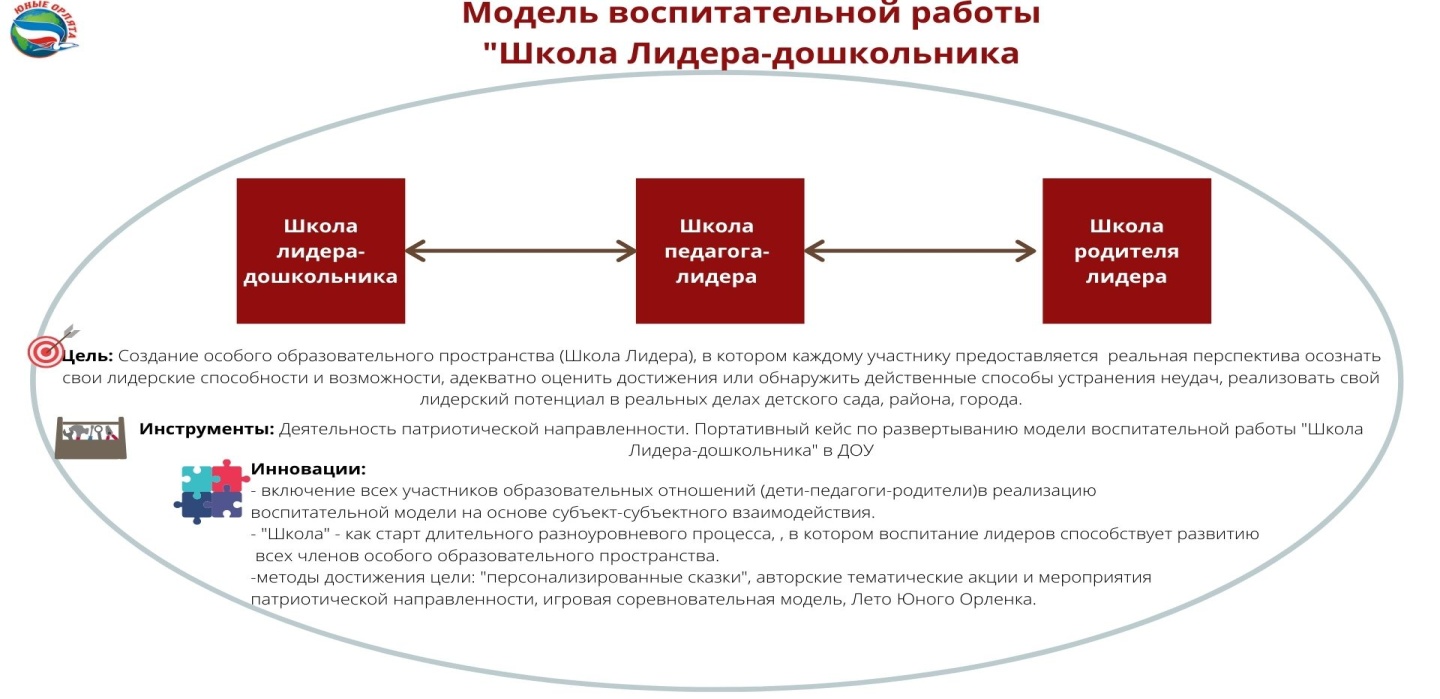 Модель воспитательной работы состоит из трех структурных компонентов: «Школа Лидера-дошкольника», «Школа Родителя лидера», «Школа Педагога-лидера» Модель представляет собой совокупность взаимосвязанных компонентов, взаимообусловливающих и дополняющих друг друга: нормативно-правового, целевого, методологического, организационно-деятельностного и результативного. Реализация проекта проходит на основе внедрения разработанной модели (Рисунок 2).Нормативно-правовой, целевой и методологический компоненты модели положены в основу всего проекта и описаны нами выше .Организационно-деятельностный компонент представлен этапами, выделенными уровнями сформированности предпосылок лидерского мышления (оптимальный, достаточный, недостаточный).Этапы формирования предпосылок лидерского потенциала у дошкольников, педагогов и родителей:Диагностико-прогностический (разработка и проведение мониторинга формирования предпосылок лидерского потенциала, создание программы действий).Деятельностный (реализация условий формирования лидерского потенциала участников проекта).Аналитический (итоговая диагностика, рефлексия деятельности).Мы выделяем следующие категории сформированности лидерского потенциала (старший дошкольный возраст, подготовительная  к школе группа 6-7 лет): Оптимизм – верит в успех, заражает своей верой окружающих.Уверенность – не сомневается в своих силах.Честность – говорит правду и отвечает за свои поступки.Решительность – взвешенно принимает решения, идя на риск.Ситуационное лидерство – принимает нужные решения в сложных ситуациях.Поддержка – помогает другим стать увереннее.Делегирование – распределять задачу между другими.Мы выделяем наиболее эффективные условия формирования лидерского потенциала у старших дошкольников:К педагогическим условиям развития лидерской устремленности относятся такие формы, методы взаимодействия с детьми, которые способствуют развитию у них данного качества (соревнования, игры, тренинги, воспитывающие ситуации, работа с художественной литературой и др.).Создание предметно-пространственной развивающей среды, обеспечивающей деятельность воспитательной модели «Школа Лидера-дошкольника», направленной на  формирование лидерского потенциала участников.Поддержка и инициирование взаимодействия ребёнка со взрослыми и детьми. Знание и принятие взрослыми индивидуальных особенностей воспитанника. Готовность взрослых отступить в том случае, если инициатива не принимается детьми.Для педагогов выделены категории сформированности лидерского потенциала – самостоятельность и ответственность.Нами предлагаются три группы педагогических условий, в совокупности образующих особое лидерское пространство, утверждающее социальную, деятельную и творческую сущность личности обучающихся: рефлексивно-мотивационные, содержательно-познавательные и деятельностные.Основными методами и приемами в работе с детьми становятся методы интерактивного обучения и взаимодействия (игровые обучающие ситуации): ролевая игра, проблемные кейсы, проектная деятельность, проблемно-ориентированные (проблемные ситуации), ТРИЗ, «Детский совет». Инновационным методом развития лидерского потенциала мы избрали авторские персонализированные сказки. В основе лежит труд Ш.Амонашвили, 1982 г. - "Созидая человека". Главная идея - рассказывать ребенку сказки, в которых сам ребенок и есть главный герой. "Главным героем этого мира я сделал тебя....". Затем эту идею развил А.Маниченко. Особенности персонализированных сказок: Главный герой - ваш ребенок, среда - ваш дом, квартира, город, окружение - все, кто живет с вами (бабушки, дедушки, сестры, братья и т.д.). В основе сюжета - качество личности, необходимое для проработки. Методология работы с персонализированной сказкой: на занятие приглашается родитель с ребенком, которые проигрывают конкретную сказу перед остальными детьми, затем происходит обсуждение, какое качество лидера она формирует.Методология реализации Проекта для родителей и педагогов.Работа с педагогами ведется по двум направлениям: формирование лидерского потенциала непосредственно самого педагога и наделение педагога компетентностями в области детского лидерства.Нами выбраны следующие способы для определения лидеров в педагогическом коллективе: социометрические методики, психологические тесты, игровые методики.Для родителей – опросы «Кого мы ходим вырастить и зачем», тест-шкала отношения родителя к своему ребенку, опросник родительского отношения (А.Я.Варга, В.В.Столин).В Проекте используются игровые технологии, метод групповой дискуссии, работа в парах, психогимнастика, проективные методики рисуночного и вербального типов, элементы арт-терапии, мини-лекции, лекции-беседы, деловые игры, тестирование, тренинги и т.д.Для родителей и педагогов реализация Проекта способствует формированию и развитию ключевых компетенций. Проект предоставляет возможность участникам понять кто такой лидер, обладает ли он качествами лидера, как стать лидером и как совершенствоваться в лидерской деятельности.Результаты проекта для педагогов и родителейполучение участниками Проекта новых знаний, умений и навыков, необходимых для реализации лидерского потенциала и организаторских способностей, в целом иллюстрирующих качественные изменения ценностных ориентаций участников Проекта;приобретение участниками нового поведенческого навыка, необходимого для будущей успешной социальной адаптации и профессиональной деятельности;полезный эффект участия в Проекте, основанный на использовании полученных знаний и опыта и возможность его переноса на реальные жизненные ситуации.Рисунок 2 «Воспитательная модель «Школа Лидера-дошкольника» по развитию лидерского потенциала, социальной активности у детей старшего дошкольного возраста в процессе деятельности патриотической направленности».Рис. 3 Обобщенные модели  Школ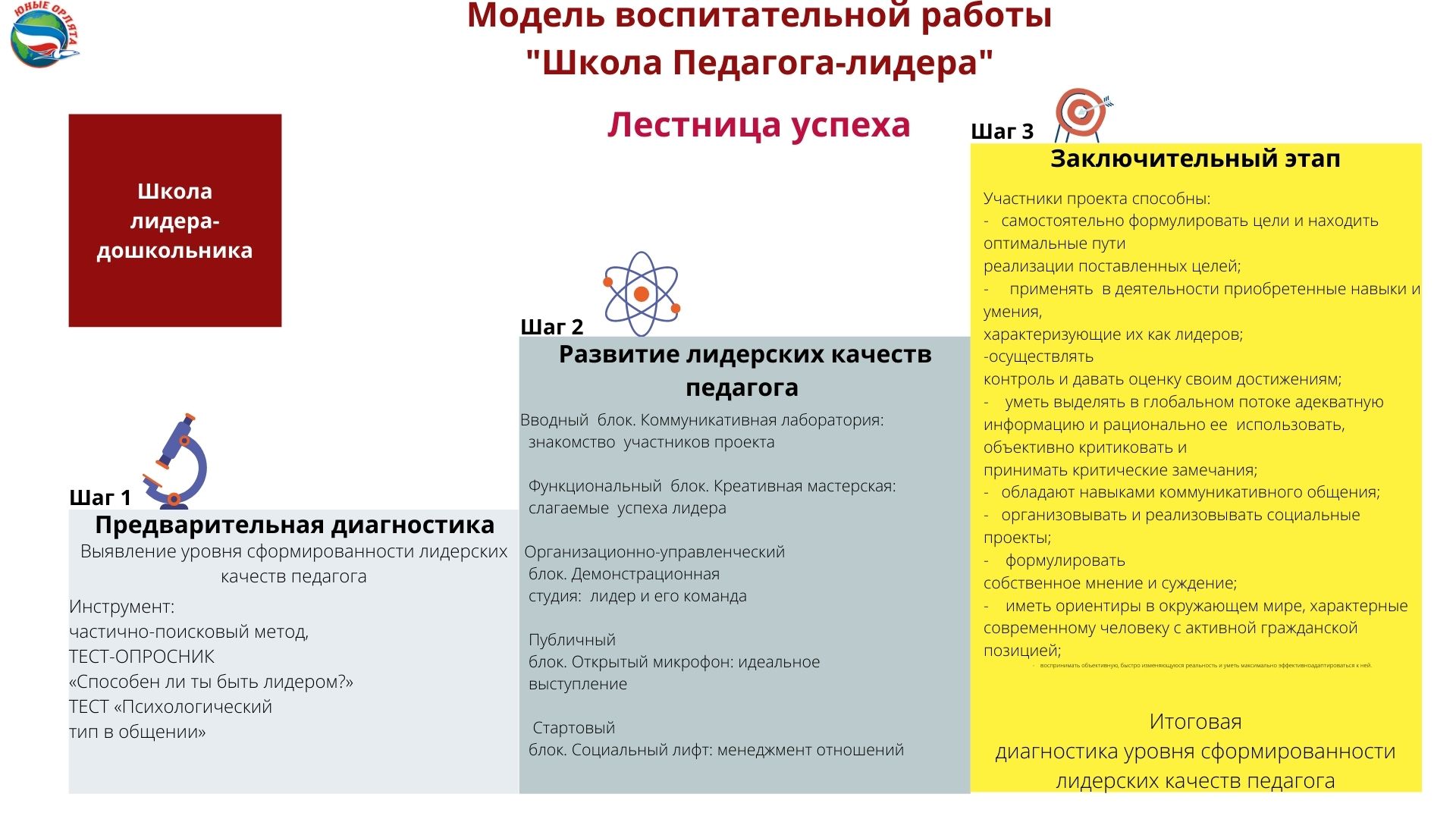 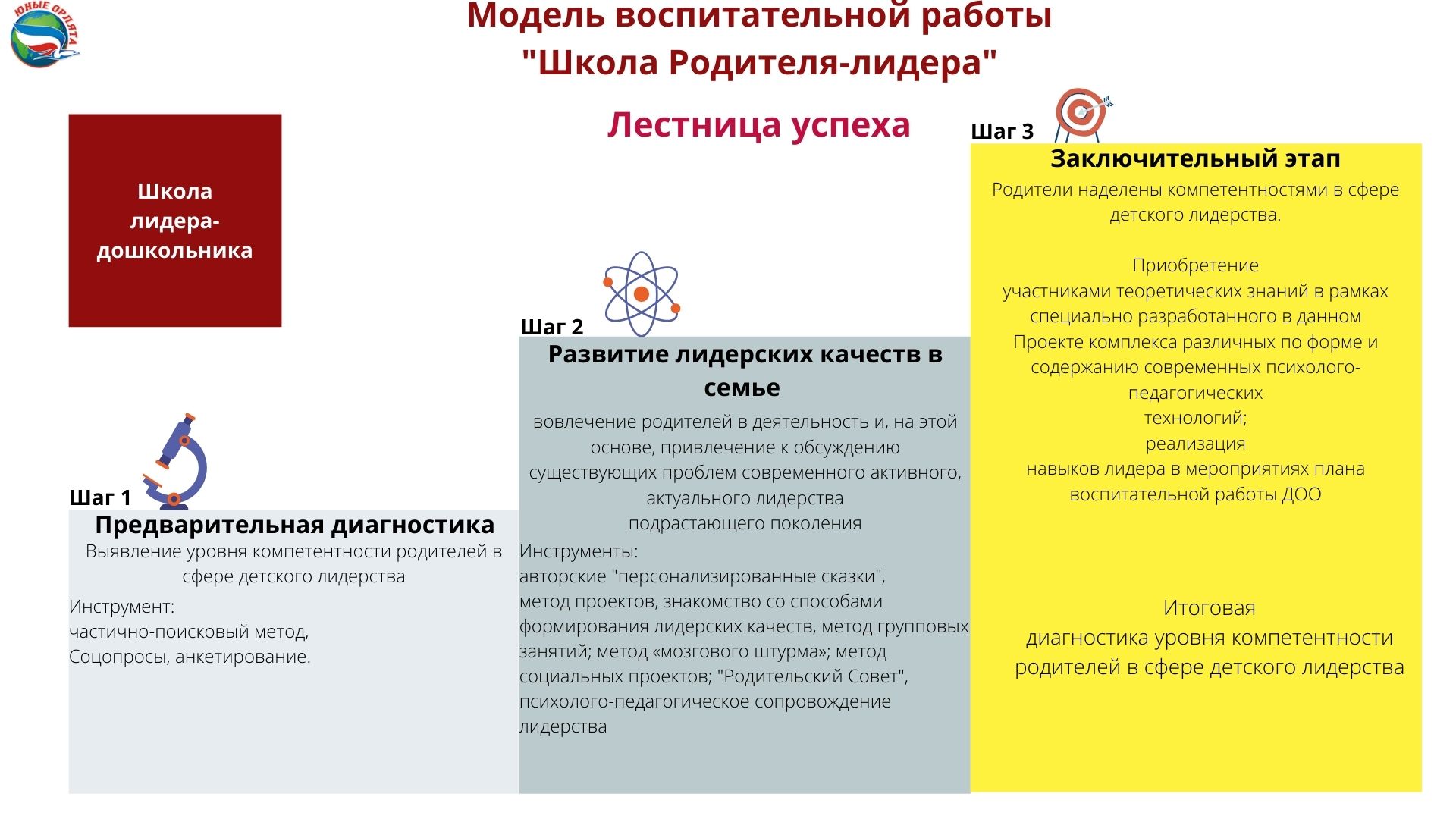 В качестве ведущего вида деятельности нами выбрана деятельность патриотической направленности. Модель деятельности патриотической направленности, разработанной в МДОБУ №140 состоит из двух блоков: « Формула Юного Орленка», « Наше юнармейское лето». Содержание блоков разработано на основании направлений развития детей, представленных в программе  Всероссийского детско-юношеского патриотического движения «Юнармия» и адаптировано для детей старшего дошкольного возраста. Юнармейское движение направлено на духовно-нравственное развитие, социальное, интеллектуальное, физическое.Блок «Формула Юного Орленка» предусматривает осознание личностью высших ценностей, идеалов и ориентиров, социально-значимых процессов и явлений реальной жизни, способность руководствоваться ими в практической деятельности и поведении;  Блок предусматривает следующие направления деятельности патриотической направленности, в которых формируются лидерский потенциал и социальная активность старших дошкольников:«Юный Орленок- патриот». Сущность направления: формирование патриотизма, чувства гордости за свою страну и ее Вооруженные Силы. «Юный Орленок- следопыт». Сущность направления: воспитание любви к «малой родине», знакомство с традициями семьи, детского сада, города, изучение истории страны через историю своей семьи. Реализация мероприятий предполагает участие в данном направлении родителей и старшего поколения юнармейцев.«Юные Орлята-Эколята». Сущность направления: формирование бережного и ответственного отношения к природе как к общему дому. «Юный Орленок – готов к труду и обороне». Сущность направления: реализация физкультурно-оздоровительных мероприятий, связанных с привитием детям стремления вести здоровый образ жизни, подготовка и сдача норм ГТО 1 ступень. «Юный Орленок - творец». Сущность направления заключается в поддержке стремления ребенка к радости творчество- художественной, технической , музыкальной. « Юный Орленок - инноватор». Сущность направления: пропаганда устойчивого интереса к самостоятельной исследовательской деятельности, приобщение детей к передовым технологиям, в том числе военным, ориентация на профессии будущего ( робототехника, киберспорт, блокчейн). «Юный Орленок XXI века». Сущность направления: развитие волонтерского движения, в ходе которого предусматривается проведение добрых дел, акций, воспитание бережного отношения к ближним, помощь ветеранам и семьям погибших при защите Отечества,  уход за мемориальными объектами.Содержание  модели деятельности патриотической направленности предоставляет широкие возможности для использования игровых методов в воспитательно-образовательном процессе дошкольного учреждения, на которых основан  Блок «Лето Юного Орленка» .На базе палаточного лагеря, обустроенного на территории МДОБУ №140 в летний период  проводятся  соревнования, эстафеты, конкурсы, викторины, походы, тактические игры на местности и другие мероприятия, которые  закладывают основы морально-психологической подготовки, способствуют физической закалке и совершенствованию лидерских качеств. К педагогическим условиям, направленным на развитие лидерского потенциала и социальной активности дошкольников, где приоритетной является деятельность патриотической направленности относится специальная РППС созданная в МДОБУ № 140:  Комната Юнармейца и групповое помещение подготовительной к школе группы патриотической направленности «Юные Орлята».Описание продуктов инновационной деятельности	Все продукты инновационной деятельности  скомплектованы в портативный кейс, имеющий возможность быть развернутым в любом дошкольном образовательном учреждении. Материалы будут апробированы в ходе инновационной деятельности. Кейс включает в себя: Методические рекомендации   по  созданию и функционированию «Школ Лидера-дошкольника» по развитию лидерского потенциала, социальной активности у детей старшего дошкольного возраста  в   процессе деятельности патриотической направленности, программно-методическое  обеспечение воспитательно-образовательного процесса «Парциальная программа «Формула Юного ОРленка», «Лето Юного Орленка», учебные   планы «Школы Лидера-дошкольника», «Школы Родителя Лидера», «Школы Педагога   Лидера», сборник сценарно-методических материалов событийных  мероприятий, акций патриотической направленности,  Сборник «персонализированных сказок», Сборник диагностического инструментария , Сборник конспектов СОД педагога с детьми, картотеки игр на развитие лидерских качеств детей старшего дошкольного возраста, Сборник сценариев «детских советов», «Родительских советов», чек-лист по организации и функционированию воспитательной модели .Учебно-методические разработки:Парциальная программа «Формула Юного Орленка» 1-й и 2-й год обучения;Цель программы: разработка модели формирования лидерского потенциала старших дошкольников средствами деятельности патриотической направленности, на основе гибкого планирования, системно-деятельностного подхода и метода проектов, педагогической технологии «Детский Совет»,  в соответствии с ФГОС ДО.Программа	может	использоваться	как	часть,	формируемая участниками образовательных отношений, при разработке ООП ДО – вариативная часть ООП.В программе описаны формы организации деятельности: занятия-соревнования, проблемные ситуации, занятие на основе игровых коммуникативных или предметно-практических ситуаций, игровых обучающих ситуаций, проблемные кейсы, сюжетно-игровые занятия, практикумы.«Программа «Лето Юного Орленка» 1-й и 2-й год обученияЦель программы: Патриотическое и нравственное воспитание, физическое, творческое и интеллектуальное развитие, а также формирование у воспитанников устойчивой гражданской позиции, чувства верности Отечеству, ответственности за судьбу страны.Игровая модель программы включает соревновательный элемент. Каждый Юный Орлёнок зарабатывает "звезды", принимая  активное участие   в   мероприятиях   смены   и   выполняя задания.Сборник авторских персонализированных сказок «Формула Юного Орленка»Персонализированные сказки, где в основе сюжета положено  качество личности будущего лидера- дошкольника (сила, воля, смелость и т.д.);Сборник сценарно-методического материала событийных мероприятий патриотической направленности «Формула Юного Орленка»Сценарии разработаны для групп патриотической направленности. Определены цели, задачи мероприятий, формы и методы организации детей, продумана мотивационная основа мероприятий;Сборник виртуальных игр патриотической направленности;Cборник диагностического инструментария на уровень сформированности лидерских качеств дошкольниковОписан инструментарий для определения уровня сформированности лидерских качеств на начальном этапе мониторинга, заключительном этапе, алгоритм включения в проект участников проекта;Методические рекомендации по организации РППС групп патриотической направленности «Юные Орлята»Цель – создать условия по формированию специальной  предметной пространственной среды, где среда выступает мотиватором детской активности в деятельности патриотической направленности и воспитанию лидерского потенциала. То есть эта среда – специально организованная, мотивирующая и  развивающая.Сборник сценарно-методического материала проектной деятельности «Детский Совет» и «Родительский Совет». 2.4. Описание целевых групп, на которые они ориентированыИнновационная деятельность ориентирована на следующие целевые группы:1. Дети старшего дошкольного возраста с 5 до 7 лет групп патриотической направленности «Юные Орлята». Родители (законные представители) дошкольников, заинтересованные в развитии у своих детей задатков лидеров.Педагоги: воспитатели групп патриотической направленности, общеразвивающей направленности,  специалисты дошкольного образования – педагоги-психологи, методисты.Состав работФормирование нормативных правовых и организационно-методических условий системной инновационной деятельностиВ процессе ведения инновационной деятельности сформированы нормативные правовые и организационно-методические условия:Создан  и  утверждён  локальный  акт   «Приказ   заведующего   МДОБУ детский сад № 140 Бычковой И.В. об организации инновационной деятельности».Утверждён график повышения квалификации педагогических работников.Согласован критериальный аппарат для оценивания профессиональных качеств педагогов ДОУ.Разработан перспективный план распределения функциональной нагрузки и механизма реализации проекта.Утверждён приказ о назначении педагогических работников групп патриотической направленности: воспитателей группы, инструктора по  ФК, музыкального руководителя, педагога-психолога.Укомплектован пакет контрольно-измерительных материалов для диагностических процедур дошкольников, педагогов и родителей в процессе инновационного проекта.Утверждена карта маршрута транслирования практических способностей дошкольников в процессе работы в центрах активностей детского сада, педагогов на мастер-классах, семинарах-практикумах, педагогических советах, родителей – на родительских советах.Разработаны методические рекомендации по созданию и трансляции инновационных продуктов инновационной деятельности в процессе проведения открытых мероприятий для педагогов ДОО международного, федерального, регионального и муниципального значения.Мероприятия, направленные на реализацию проекта3.4. Мероприятия по внедрению и распространению инновационных практикМодель авторской методической сети4.1. Цели и задачи сетевого взаимодействия, количество и состав участников Главной целью сетевого взаимодействия мы видим в объединении усилий, опыта и ресурсов всех сетевых партнеров в области формирования лидерского потенциала и социальной активности детей, педагогов и родителей.Нами были поставлены следующие задачи сетевого взаимодействия:организация системы совместных мероприятий по направлениям деятельности в области формирования лидерского потенциала и социальной активности детей, педагогов и родителей, создание и функционировании воспитательной модели «Школа Лидера-дошкольника».Совместное освоение участниками инновационного пространства проекта.Развитие и совершенствование компетенций участников в области формирования лидерского потенциала участников проекта.Обмен эффективным опытом в области формирования лидерского потенциала в дошкольном, педагогическом и родительском сообществах.Количество регионов и федеральных округов, вовлеченных в сеть: 5 (Краснодарский край, Брянская область, Алданский район Республика Саха, Хабаровский край, Ханты-Мансийский АО) (см.интерактивную карту точек движения «Юные Орлята» https://www.google.com/maps/d/viewer?mid=1obOZaUQkA3l9ajP9EAh_-LJnG1tR1rEi&hl=ru&ll=53.513160484863455%2C87.4307987&z=3).Состав участников (см. схему сетевого взаимодействия – рис. 4 и  п. 4.3.)4.2. Схема, формы и методы сетевого взаимодействияСхема - рисунок 4 - Модель сетевого взаимодействияНами определены и запланированы к реализации следующие формы и методы сетевого взаимодействия: индивидуальное и групповое обучение, виртуальные и интерактивные технологии, обмен опытом, деловые игры, техно-кейсы, дистанционные, очные.Методы обучения: исследовательская и проектная деятельность, практикумы, социальные педагогические технологии, а также массовые мероприятия (праздники, акции, фестивали, выставки, мастер-классы, конференции, познавательные дискуссии).4.3. Количество организаций, учреждений, муниципалитетов, вовлеченных в сетьРис.4 «Сетевое взаимодействие»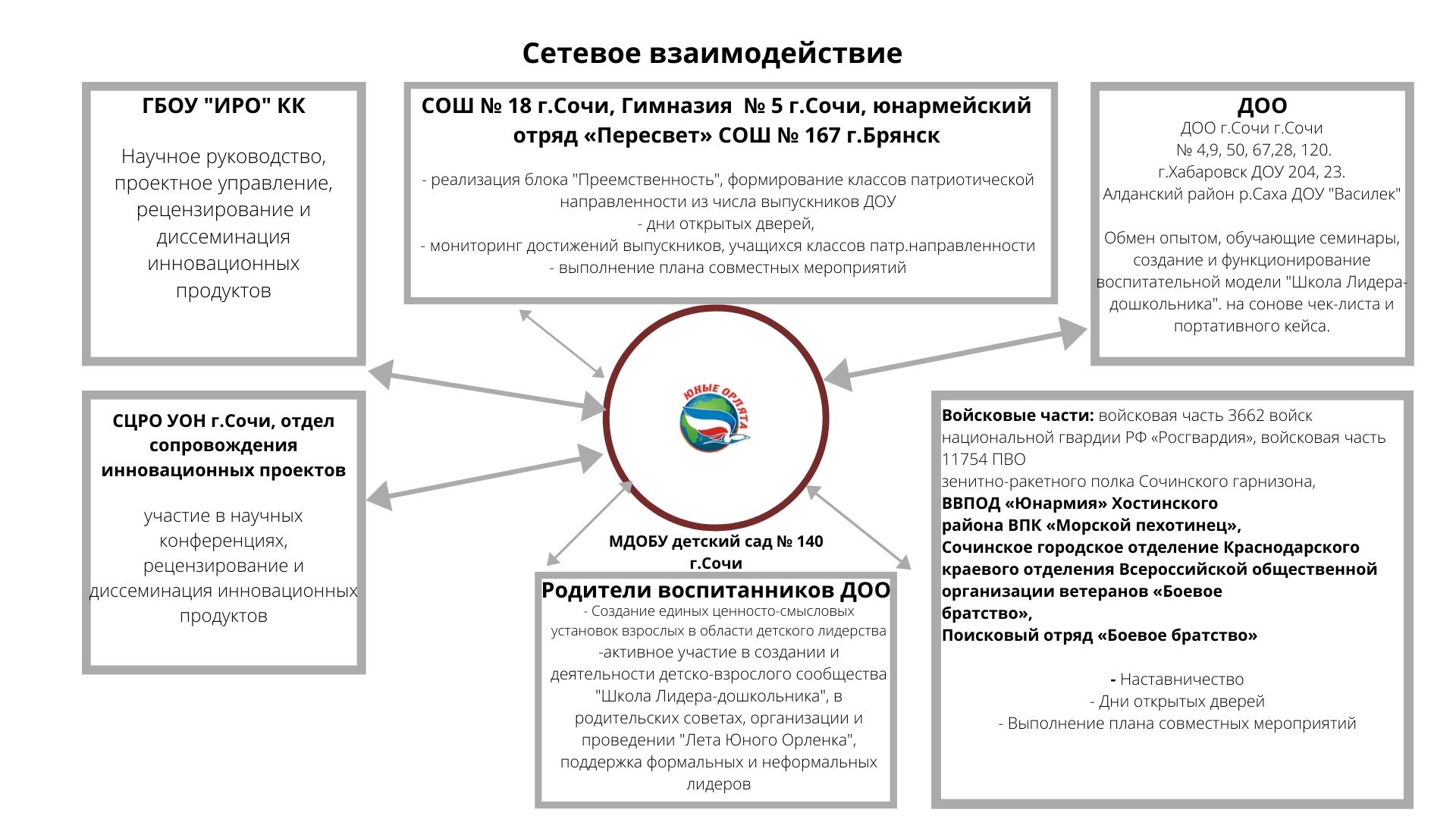 4.4.Содержание и формы реализации сетевых мероприятий4.5. Нормативные акты, регулирующие сетевое взаимодействиеПравовой основой сетевого взаимодействия участников сети является договор о сетевом взаимодействии. При заключении договоров образовательные организации становятся участниками гражданских правоотношений, которые регулируются Гражданским кодексом Российской Федерации.Средствами правового регулирования сетевого взаимодействия в образовательных организациях выступают:Уставы образовательных организаций – сетевых партнеров;локальные акты, регулирующие деятельность образовательных организаций – сетевых партнеров;договор о сетевом взаимодействии.Комплект локальных актов, регламентирующих деятельность образовательных организаций в рамках сетевого взаимодействия, принимается на заседании педагогического совета МДОБУ детский сад № 140 г.Сочи и утверждается приказом заведующей, а также обеспечивает регулирование всех деталей образовательного процесса в связи с реализацией парциальных программ (общеразвивающих) программ в рамках сетевого взаимодействия.В договоре о сетевой форме реализации образовательных программ указываются:вид, уровень и (или) направленность образовательной программы (часть образовательной программы определенного уровня, вида и направленности), реализуемой с использованием сетевой формы;статус обучающихся в организациях, правила приема на обучение по образовательной программе, реализуемой с использованием сетевой формы;условия и порядок осуществления образовательной деятельности по образовательной программе, реализуемой посредством сетевой формы, в том числе распределение обязанностей между организациями, порядок реализации образовательной программы, характер и объем ресурсов, используемых каждой организацией, реализующей образовательные программы посредством сетевой формы;выдаваемые документ или документы об образовании и (или) о квалификации, документ или документы об обучении, а также организации, осуществляющие образовательную деятельность, которыми выдаются указанные документы;срок действия, порядок его изменения и прекращения.4.6. План развития и поддержки методической сетиОжидаемые результаты Будет создана РППС воспитательной модели «Школа Лидера - дошкольника» по развитию лидерского потенциала, социальной активности у старших дошкольников в процессе деятельности патриотической направленности, адекватная возрастным особенностям, в соответствии с ФГОС ДО, созданной парциальной образовательной программой «Формула Юного Орленка».Будет создана и апробирована воспитательная модель «Школа Лидера – дошкольника», состоящая из трех взаимосвязанных, взаимодополняющих структурных элементов: «Школа Лидера-дошкольника», «Школа Родителя Лидера», «Школа Педагога Лидера», позволяющая эффективно формировать лидерский потенциал, социальную активность всех участников образовательных отношений в ДОО, активную гражданскую позицию.Будет разработано нормативно-правовое и методическое обеспечение проекта.Будет разработан	и	внедрён	целенаправленный	мониторинг формирования лидерского потенциала, социальной активности всех участников образовательных отношений в ДОО.Будет выявлена положительная динамика в изменении уровня сформированности лидерского потенциала у старших дошкольников, педагогов, повышение личной и профессиональной компетентности родителей в области детского лидерства посредством   организации «Школ» в  ДОУ.Повысится профессионализм педагогов в данном направлении.Будет достигнута положительная динамика качества взаимодействия ДОО с семьями по формированию лидерского потенциала у дошкольников.У родителей воспитанников будут сформированы педагогические компетенции по вопросам формирования детского лидерства у дошкольников.Будет организовано сетевое взаимодействие с организациями края, страны по теме.Будет реализована трансляция инновационного опыта по исследуемой проблеме.Будут созданы продукты инновационной деятельности.Увеличится престиж МДОБУ детский сад № 140.План-график выполнения работОбоснование	наличия	необходимых	ресурсов	для	выполнения	задач инновационной программы. Материально-техническая базаВ МДОБУ детский сад № 140  созданы материально- технические, кадровые и образовательные условия для реализации инновационного проекта.Материально-технические условияИсточники финансирования инновационной деятельности осуществляются за счёт средств муниципального бюджета, региональных средств в пределах ассигнований, выделенных учреждению.Реализация инновационного проекта будет организована в дополнительных помещениях: кабинетах учителей-логопедов, педагога-психолога, методическом, музыкальном и спортивном залах, летнем палаточном лагере. Группа патриотической направленности, кабинеты педагога-психолога оборудованы интерактивным оборудованием.Материально-технические условия в ДОО для развития лидерского потенциала  детей старшего дошкольного возраста посредством современного игрового оборудования, взаимодействия с родителями, педагогами и трансляции опыта инновационной деятельности в полной мере соответствуют реализуемому проекту.Информационную среду инновационного проекта составляют официальный сайт ДОО ,  http://d140.sochi-schools.ru/, информационный стенд, сайт сетевого сообщества «Юные Орлята города Сочи» https://youngeaglets.jimdofree.com/.Научно-методические условия включают сотрудничество с СЦРО УОН г.Сочи.Список использованной литературы:Асеев, В.Г. Мотивация поведения и формирования личности [Текст] / В.Г.Асеев. - М.: Мысль, - 2000. Бердюгина О.Г. Социология лидерства: методические рекомендации к спецкурсу [Текст] / О.Г. Бердюгина. - Екатеринбург, - 1998. Методики социально-психологической диагностики личности и группы. — М., 2002. 4. Учебное пособие: Психология Немов Р. С. Книга 3 Психодиагностика. М., - 2001. Тихомирова Е.И. Социальная педагогика. [Текст] / Е.И. Тихомирова. - М., - 2005.Диагностика уровня сформированности у старших дошкольников представлений о целостном образе лидера. Друмя Ю.А. Евразийский Союз Ученых (ЕСУ) # 4 (13), 2015 | ПЕДАГОГИЧЕСКИЕ НАУКИС. С. Ноговицына ПУТИ ФОРМИРОВАНИЯ ЛИДЕРСКИХ КАЧЕСТВ ДЕТЕЙ СТАРШЕГО ДОШКОЛЬНОГО ВОЗРАСТАВестник Минского университета 2017-№ 3 «Формирование педагога-лидера в образовательном процессе ВУЗА»Научный журнал КубГау, № 110, 2015 «Роль семьи в формировании лидерских качеств у подрастающего поколения» Лукаш С.Н.Авторы представляемого опыта:Бычкова Ирина Викторовна, заведующая Наделяева Инга Игоревна, инструкторпо физической культуре Исакова Лариса Вячеславовна, старший воспитатель Тема1.Обоснование темы проекта1.1.Обоснование темы проекта. Актуальность для развития системы образования, соответствие ведущим инновационным направлениям развития образования Краснодарского края.1.2.Нормативно-правовое обеспечение проекта.1.3.Проблема, решаемая в ходе инновационной деятельности. Степень теоретической и практической потребности проблемы. Изучение и сравнительный анализ опыта реализации аналогичного проекта в РФ и Краснодарском крае. 1.4.Результаты инновационной деятельности по теме проекта на момент участия в конкурсе (степень разработанности инновации с предоставлением перечня ранее изданных материалов – публикаций, методических разработок).2.Программа инновационной деятельности.2.1.Цель, задачи и перспективы реализации проекта.2.2.Основная идея инновационного проекта.2.3.Описание продуктов инновационной деятельности.2.4.Описание целевых групп, на которых они ориентированы.3.Состав работ3.1.Формирование нормативных правовых и организационно-методических условий системной инновационной деятельности.3.2.Мероприятия, направленные на реализацию проекта.3.3.Мероприятия по внедрению и распространению инновационных практик.4.Модель авторской методической сети.4.1.Цели и задачи сетевого взаимодействия, количество и состав участников.4.2.Схема, формы и методы сетевого взаимодействия4.3.Количество организаций, учреждений, муниципалитетов, вовлеченных в сеть.4.4.Содержание и формы реализации сетевых мероприятий.4.5.Нормативные акты, регулирующие сетевое взаимодействие.4.6.План развития и поддержки методической сети.5.Ожидаемые результаты.6.План-график выполнения работ.6.1.Обоснование наличия необходимых ресурсов для выполнения задач инновационного проекта. Материально-техническая база.№НаименованиеАвтор(ы)Выходные данныеФедеральный уровеньФедеральный уровеньФедеральный уровеньФедеральный уровень2.Сборник сценарно-методического материала «Формула Юного Орленка» по теме «Тематические патриотические праздники, развлечения и акции как эффективная форма развития лидерского потенциала, социальной активности у детей старшего дошкольного возраста в процессе деятельности патриотической направленности».Исакова Л.В., старший воспитательГюлумян Г.Г., музыкальный руководитель,Наделяева И.И., инструктор по ФККоваленко С.В., воспитатель,Шарун О.М., воспитательСборник сценарно-методического материала. Рецензия ФГБОУ ВО «Сочинский государственный университет, рецензент-кандидат педагогических наук, доцент кафедры педагогического и психолого-педагогического образования Садилова Оксана Павловна, 25.03.2020 г.3.Программа летнегооздоровительного периода в формате «Летнего палаточного лагеря «Юные орлята» для детей старшегодошкольного возраста групп патриотической направленности в условиях ДОУ»Исакова Л.В., старший воспитательНаделяева И.И., инструктор по ФКПрограмма, рецензия федерального государственного бюджетного образовательного учреждения высшего образования «Сочинский государственный университет, кафедра психологии и дефектологии, рецензент Дубовицкая Татьяна Дмитриевна, доктор психологических наук, профессор, 2019 г.1Организация и проведение мероприятий муниципального уровня1.Приказ УОН от 08.02.2020 г. № 148 о проведении  городского конкурса «Смотр строя и песни»2.Приказ УОН от 11.02.2020 г. №178 о проведении педагогов МДОБУ детский сад №140 в качестве лекторов в диссеминационном семинаре для воспитателей и родителей образовательных организаций г.Сочи по теме: «Развитие лидерского качества и социальной активности в процессе деятельности групп патриотической направленности у детей старшего дошкольного возраста»- Ивлева К.Н.,зам.зав.по ВМР-Исакова Л.В., старший воспитатель-Наделяева И.И., инструктор по ФК-Коваленко С.В., воспитатель-Шарун О.М., воспитатель- 3.Приказ УОН от 03.03.2020г. № 303о проведении городского конкурса «Золотая маска»http://d140.sochi-schools.ru/model-rejtingovaniya-mdobu-140-za-2019-2020-uch-g/2-2-4-organizatsiya-i-provedenie-meropriyatij-munitsipalnogo-urovnya/2Транслирование опыта практических результатов профессиональной деятельности на муниципальном уровне-5 чел.-выездной диссеминационный семинар «Развитие лидерского потенциала, социальной активности у детей старшего дошкольного возраста» -справка УОН от 25.05.2020г. №3618,:Ивлева К.Н, - зам.по ВМРИсакова Л.В. – ст.воспитательШарун О.М., воспитательКоваленко С.В., воспитательНаделяева И.И., инструктор по ФКна федеральном уровне-6 чел.-Виртуальный марафон «Идеи для будущего» в рамках проекта «Взаимообучение городов» справка УОН от 11.09.2020 № 5997/26.01-16 Ивлева К.Н., зам.зав. по ВМРИсакова Л.В., старший воспитательПогосян Л.С., педагог-психологЮрьева С.Н., педагог-психологГюлумян Г.Г., музыкальный руководительНаделяева И.И., инструктор по ФКhttp://d140.sochi-schools.ru/model-rejtingovaniya-mdobu-140-za-2019-2020-uch-g/translirovanie-opyta-prakticheskih-rezultatov-professionalnoj-deyatelnosti/3Размещение передового педагогического опыта Передовой педагогический опыт в муниципальном, региональном банках педагогов МДОБУ детский сад №140 представлен в сетевом сообществе «Юные орлята» ДОУhttps://youngeaglets.jimdofree.com/№Наименование мероприятияЗадачиЗадачиСрокиреализПолученные/ ожидаемыерезультаты1.Управленческая деятельностьУправленческая деятельностьУправленческая деятельностьУправленческая деятельностьУправленческая деятельность1.1.Разработка	Положения	оВоспитательной модели «Школа Лидера-дошкольника»РазработкаидеилидерстваШколы Февраль2020Организация	работыШкол: Лидера-дошкольника, Родителя лидера, Педагога лидераРазработка	Положения	оВоспитательной модели «Школа Лидера-дошкольника»РазработкаидеилидерстваОрганизация	работыШкол: Лидера-дошкольника, Родителя лидера, Педагога лидера1.2.Приказ	об	организацииинновационной деятельностиИздание локальных актовИздание локальных актовфевральОрганизация	деятель-Приказ	об	организацииинновационной деятельности2020ности Школ в ДОУ1.3.Круглый стол «Обеспечениенормативной	базыреализации инновационногопроекта в ДОО»Разработка	внутреннихлокальных	актов	пореализации	инновационногопроектаРазработка	внутреннихлокальных	актов	пореализации	инновационногопроектафевральПриказ о создании иници-ативной творческой гр. пореализации	проекта.Утверждение нормативно-правовых актов по реали-зации инновац. проектаКруглый стол «Обеспечениенормативной	базыреализации инновационногопроекта в ДОО»Разработка	внутреннихлокальных	актов	пореализации	инновационногопроектаРазработка	внутреннихлокальных	актов	пореализации	инновационногопроекта2020Приказ о создании иници-ативной творческой гр. пореализации	проекта.Утверждение нормативно-правовых актов по реали-зации инновац. проектаКруглый стол «Обеспечениенормативной	базыреализации инновационногопроекта в ДОО»Разработка	внутреннихлокальных	актов	пореализации	инновационногопроектаРазработка	внутреннихлокальных	актов	пореализации	инновационногопроектаПриказ о создании иници-ативной творческой гр. пореализации	проекта.Утверждение нормативно-правовых актов по реали-зации инновац. проектаКруглый стол «Обеспечениенормативной	базыреализации инновационногопроекта в ДОО»Разработка	внутреннихлокальных	актов	пореализации	инновационногопроектаРазработка	внутреннихлокальных	актов	пореализации	инновационногопроектаПриказ о создании иници-ативной творческой гр. пореализации	проекта.Утверждение нормативно-правовых актов по реали-зации инновац. проектаКруглый стол «Обеспечениенормативной	базыреализации инновационногопроекта в ДОО»Разработка	внутреннихлокальных	актов	пореализации	инновационногопроектаРазработка	внутреннихлокальных	актов	пореализации	инновационногопроектаПриказ о создании иници-ативной творческой гр. пореализации	проекта.Утверждение нормативно-правовых актов по реали-зации инновац. проектаКруглый стол «Обеспечениенормативной	базыреализации инновационногопроекта в ДОО»Разработка	внутреннихлокальных	актов	пореализации	инновационногопроектаРазработка	внутреннихлокальных	актов	пореализации	инновационногопроектаПриказ о создании иници-ативной творческой гр. пореализации	проекта.Утверждение нормативно-правовых актов по реали-зации инновац. проекта1.4.Заседание творческой группыпо разработке плана-графикаРаботы Школ, разработ-ка механизма и распределе-ние	функциональнойнагрузки реализации проекта.Расстановка педагогических кадров, определение функционалаРазработка	плана-графикаработы школРасстановка педагогических кадров, определение функционалаРазработка	плана-графикаработы школСентябрь 2020Приказ о распределениинагрузкиПлан-график работы по реализации проектаЗаседание творческой группыпо разработке плана-графикаРаботы Школ, разработ-ка механизма и распределе-ние	функциональнойнагрузки реализации проекта.Расстановка педагогических кадров, определение функционалаРазработка	плана-графикаработы школРасстановка педагогических кадров, определение функционалаРазработка	плана-графикаработы школСентябрь 2020Приказ о распределениинагрузкиПлан-график работы по реализации проектаЗаседание творческой группыпо разработке плана-графикаРаботы Школ, разработ-ка механизма и распределе-ние	функциональнойнагрузки реализации проекта.Расстановка педагогических кадров, определение функционалаРазработка	плана-графикаработы школРасстановка педагогических кадров, определение функционалаРазработка	плана-графикаработы школПриказ о распределениинагрузкиПлан-график работы по реализации проектаЗаседание творческой группыпо разработке плана-графикаРаботы Школ, разработ-ка механизма и распределе-ние	функциональнойнагрузки реализации проекта.Расстановка педагогических кадров, определение функционалаРазработка	плана-графикаработы школРасстановка педагогических кадров, определение функционалаРазработка	плана-графикаработы школПриказ о распределениинагрузкиПлан-график работы по реализации проектаЗаседание творческой группыпо разработке плана-графикаРаботы Школ, разработ-ка механизма и распределе-ние	функциональнойнагрузки реализации проекта.Расстановка педагогических кадров, определение функционалаРазработка	плана-графикаработы школРасстановка педагогических кадров, определение функционалаРазработка	плана-графикаработы школЗаседание творческой группыпо разработке плана-графикаРаботы Школ, разработ-ка механизма и распределе-ние	функциональнойнагрузки реализации проекта.1.5.Приказ	о	назначенииКураторов проектаДеятельность	Школ вДеятельность	Школ вОрганизацияПриказ	о	назначенииКураторов проектадетском садудетском садуСентябрь 2020деятельности ШколПриказ	о	назначенииКураторов проектав детском садуПриказ	о	назначенииКураторов проекта1.6.Заседание творческой гр повопросам подготовки продук-тов инновационной деят-тиПодготовка продуктовПодготовка продуктов1 р в месСоздание	продуктовЗаседание творческой гр повопросам подготовки продук-тов инновационной деят-тиинновационной деятельностиинновационной деятельности2020-инновационнойЗаседание творческой гр повопросам подготовки продук-тов инновационной деят-ти2023деятельности2.Методическая деятельностьМетодическая деятельностьМетодическая деятельностьМетодическая деятельностьМетодическая деятельность2.1.Обучающий семинар«Формирование предпосылоклидерского мышления устарших дошкольников»Изучение	проблемы	фор-мирования предпосылок Лидерского потенциалаПодборсредств и методов формирова-ния лидерских компетенций  у дошк-ковИзучение	проблемы	фор-мирования предпосылок Лидерского потенциалаПодборсредств и методов формирова-ния лидерских компетенций  у дошк-ковоктябрь Изучена	литература	потеме проектной деятель-ности.	Выявленыпринципы,	формы,методы	реализации	иразвития инновационнойдеятельностиОбучающий семинар«Формирование предпосылоклидерского мышления устарших дошкольников»Изучение	проблемы	фор-мирования предпосылок Лидерского потенциалаПодборсредств и методов формирова-ния лидерских компетенций  у дошк-ковИзучение	проблемы	фор-мирования предпосылок Лидерского потенциалаПодборсредств и методов формирова-ния лидерских компетенций  у дошк-ков2020Изучена	литература	потеме проектной деятель-ности.	Выявленыпринципы,	формы,методы	реализации	иразвития инновационнойдеятельностиОбучающий семинар«Формирование предпосылоклидерского мышления устарших дошкольников»Изучение	проблемы	фор-мирования предпосылок Лидерского потенциалаПодборсредств и методов формирова-ния лидерских компетенций  у дошк-ковИзучение	проблемы	фор-мирования предпосылок Лидерского потенциалаПодборсредств и методов формирова-ния лидерских компетенций  у дошк-ковИзучена	литература	потеме проектной деятель-ности.	Выявленыпринципы,	формы,методы	реализации	иразвития инновационнойдеятельностиОбучающий семинар«Формирование предпосылоклидерского мышления устарших дошкольников»Изучение	проблемы	фор-мирования предпосылок Лидерского потенциалаПодборсредств и методов формирова-ния лидерских компетенций  у дошк-ковИзучение	проблемы	фор-мирования предпосылок Лидерского потенциалаПодборсредств и методов формирова-ния лидерских компетенций  у дошк-ковИзучена	литература	потеме проектной деятель-ности.	Выявленыпринципы,	формы,методы	реализации	иразвития инновационнойдеятельностиОбучающий семинар«Формирование предпосылоклидерского мышления устарших дошкольников»Изучение	проблемы	фор-мирования предпосылок Лидерского потенциалаПодборсредств и методов формирова-ния лидерских компетенций  у дошк-ковИзучение	проблемы	фор-мирования предпосылок Лидерского потенциалаПодборсредств и методов формирова-ния лидерских компетенций  у дошк-ковИзучена	литература	потеме проектной деятель-ности.	Выявленыпринципы,	формы,методы	реализации	иразвития инновационнойдеятельностиОбучающий семинар«Формирование предпосылоклидерского мышления устарших дошкольников»Изучение	проблемы	фор-мирования предпосылок Лидерского потенциалаПодборсредств и методов формирова-ния лидерских компетенций  у дошк-ковИзучение	проблемы	фор-мирования предпосылок Лидерского потенциалаПодборсредств и методов формирова-ния лидерских компетенций  у дошк-ковИзучена	литература	потеме проектной деятель-ности.	Выявленыпринципы,	формы,методы	реализации	иразвития инновационнойдеятельностиОбучающий семинар«Формирование предпосылоклидерского мышления устарших дошкольников»Изучение	проблемы	фор-мирования предпосылок Лидерского потенциалаПодборсредств и методов формирова-ния лидерских компетенций  у дошк-ковИзучение	проблемы	фор-мирования предпосылок Лидерского потенциалаПодборсредств и методов формирова-ния лидерских компетенций  у дошк-ковИзучена	литература	потеме проектной деятель-ности.	Выявленыпринципы,	формы,методы	реализации	иразвития инновационнойдеятельности2.2.Обучающий семинар«Формирование предпосылоклидерского мышления упедагогов ДОУ»Изучение	проблемы	фор-мирования предпосылок Лидерского потенциалаПодборсредств и методов формирова-ния лидерских компетенций педагоговИзучение	проблемы	фор-мирования предпосылок Лидерского потенциалаПодборсредств и методов формирова-ния лидерских компетенций педагоговноябрь Изучена	литература	потеме проектной деятель-ности.	Выявленыпринципы,	формы,методы	реализации	иразвития инновационнойдеятельностиОбучающий семинар«Формирование предпосылоклидерского мышления упедагогов ДОУ»Изучение	проблемы	фор-мирования предпосылок Лидерского потенциалаПодборсредств и методов формирова-ния лидерских компетенций педагоговИзучение	проблемы	фор-мирования предпосылок Лидерского потенциалаПодборсредств и методов формирова-ния лидерских компетенций педагогов2020Изучена	литература	потеме проектной деятель-ности.	Выявленыпринципы,	формы,методы	реализации	иразвития инновационнойдеятельностиОбучающий семинар«Формирование предпосылоклидерского мышления упедагогов ДОУ»Изучение	проблемы	фор-мирования предпосылок Лидерского потенциалаПодборсредств и методов формирова-ния лидерских компетенций педагоговИзучение	проблемы	фор-мирования предпосылок Лидерского потенциалаПодборсредств и методов формирова-ния лидерских компетенций педагоговИзучена	литература	потеме проектной деятель-ности.	Выявленыпринципы,	формы,методы	реализации	иразвития инновационнойдеятельностиОбучающий семинар«Формирование предпосылоклидерского мышления упедагогов ДОУ»Изучение	проблемы	фор-мирования предпосылок Лидерского потенциалаПодборсредств и методов формирова-ния лидерских компетенций педагоговИзучение	проблемы	фор-мирования предпосылок Лидерского потенциалаПодборсредств и методов формирова-ния лидерских компетенций педагоговИзучена	литература	потеме проектной деятель-ности.	Выявленыпринципы,	формы,методы	реализации	иразвития инновационнойдеятельностиОбучающий семинар«Формирование предпосылоклидерского мышления упедагогов ДОУ»Изучение	проблемы	фор-мирования предпосылок Лидерского потенциалаПодборсредств и методов формирова-ния лидерских компетенций педагоговИзучение	проблемы	фор-мирования предпосылок Лидерского потенциалаПодборсредств и методов формирова-ния лидерских компетенций педагоговИзучена	литература	потеме проектной деятель-ности.	Выявленыпринципы,	формы,методы	реализации	иразвития инновационнойдеятельностиОбучающий семинар«Формирование предпосылоклидерского мышления упедагогов ДОУ»Изучение	проблемы	фор-мирования предпосылок Лидерского потенциалаПодборсредств и методов формирова-ния лидерских компетенций педагоговИзучение	проблемы	фор-мирования предпосылок Лидерского потенциалаПодборсредств и методов формирова-ния лидерских компетенций педагоговИзучена	литература	потеме проектной деятель-ности.	Выявленыпринципы,	формы,методы	реализации	иразвития инновационнойдеятельности2.3.Обучающий семинар«Професиональные и личностные компетентности в сфере детского лидерства в семье»Изучение	проблемы	фор-лидерского потенциала в условиях семьиИзучение	проблемы	фор-лидерского потенциала в условиях семьидекабрь Изучена	литература	потеме проектной деятель-ности.	Выявленыпринципы,	формы,методы	реализации	иразвития инновационнойдеятельностиОбучающий семинар«Професиональные и личностные компетентности в сфере детского лидерства в семье»Изучение	проблемы	фор-лидерского потенциала в условиях семьиИзучение	проблемы	фор-лидерского потенциала в условиях семьи2020Изучена	литература	потеме проектной деятель-ности.	Выявленыпринципы,	формы,методы	реализации	иразвития инновационнойдеятельности2.4.Семинар-практикум«Взаимодействие	сродителями	в	рамках«Лета Юного Орленка»Изучение	проблемыорганизации взаимодействияс	родителями	в	рамкахдеятельности	Школы Лидера-дошкольникадетского сада. Подбор форм иметодов.Изучение	проблемыорганизации взаимодействияс	родителями	в	рамкахдеятельности	Школы Лидера-дошкольникадетского сада. Подбор форм иметодов.май 2021Выявлены	принципы,Семинар-практикум«Взаимодействие	сродителями	в	рамках«Лета Юного Орленка»Изучение	проблемыорганизации взаимодействияс	родителями	в	рамкахдеятельности	Школы Лидера-дошкольникадетского сада. Подбор форм иметодов.Изучение	проблемыорганизации взаимодействияс	родителями	в	рамкахдеятельности	Школы Лидера-дошкольникадетского сада. Подбор форм иметодов.май 2021формы, методы реализа-Семинар-практикум«Взаимодействие	сродителями	в	рамках«Лета Юного Орленка»Изучение	проблемыорганизации взаимодействияс	родителями	в	рамкахдеятельности	Школы Лидера-дошкольникадетского сада. Подбор форм иметодов.Изучение	проблемыорганизации взаимодействияс	родителями	в	рамкахдеятельности	Школы Лидера-дошкольникадетского сада. Подбор форм иметодов.ции и развития взаимо-Семинар-практикум«Взаимодействие	сродителями	в	рамках«Лета Юного Орленка»Изучение	проблемыорганизации взаимодействияс	родителями	в	рамкахдеятельности	Школы Лидера-дошкольникадетского сада. Подбор форм иметодов.Изучение	проблемыорганизации взаимодействияс	родителями	в	рамкахдеятельности	Школы Лидера-дошкольникадетского сада. Подбор форм иметодов.действия с родителями вСеминар-практикум«Взаимодействие	сродителями	в	рамках«Лета Юного Орленка»Изучение	проблемыорганизации взаимодействияс	родителями	в	рамкахдеятельности	Школы Лидера-дошкольникадетского сада. Подбор форм иметодов.Изучение	проблемыорганизации взаимодействияс	родителями	в	рамкахдеятельности	Школы Лидера-дошкольникадетского сада. Подбор форм иметодов.рамках	инновационнойСеминар-практикум«Взаимодействие	сродителями	в	рамках«Лета Юного Орленка»Изучение	проблемыорганизации взаимодействияс	родителями	в	рамкахдеятельности	Школы Лидера-дошкольникадетского сада. Подбор форм иметодов.Изучение	проблемыорганизации взаимодействияс	родителями	в	рамкахдеятельности	Школы Лидера-дошкольникадетского сада. Подбор форм иметодов.деятельности2.3.Аукцион пед. идей «Формиро-вание лидерского потенциалау дошк-ков посредством созда-ния Школы Лидера-дошкольника».. Презентацияшкол.Ознакомление	педагогов	стемой	проекта,	поэтапнымпланом	его	реализации.Презентация	ШколОзнакомление	педагогов	стемой	проекта,	поэтапнымпланом	его	реализации.Презентация	Школсентябрь2020Разработка	структуры,Аукцион пед. идей «Формиро-вание лидерского потенциалау дошк-ков посредством созда-ния Школы Лидера-дошкольника».. Презентацияшкол.Ознакомление	педагогов	стемой	проекта,	поэтапнымпланом	его	реализации.Презентация	ШколОзнакомление	педагогов	стемой	проекта,	поэтапнымпланом	его	реализации.Презентация	Школсентябрь2020Школ, распределенаАукцион пед. идей «Формиро-вание лидерского потенциалау дошк-ков посредством созда-ния Школы Лидера-дошкольника».. Презентацияшкол.Ознакомление	педагогов	стемой	проекта,	поэтапнымпланом	его	реализации.Презентация	ШколОзнакомление	педагогов	стемой	проекта,	поэтапнымпланом	его	реализации.Презентация	Школсентябрь2020функциональная нагрузка.Аукцион пед. идей «Формиро-вание лидерского потенциалау дошк-ков посредством созда-ния Школы Лидера-дошкольника».. Презентацияшкол.Ознакомление	педагогов	стемой	проекта,	поэтапнымпланом	его	реализации.Презентация	ШколОзнакомление	педагогов	стемой	проекта,	поэтапнымпланом	его	реализации.Презентация	ШколПоэтапный	планАукцион пед. идей «Формиро-вание лидерского потенциалау дошк-ков посредством созда-ния Школы Лидера-дошкольника».. Презентацияшкол.Ознакомление	педагогов	стемой	проекта,	поэтапнымпланом	его	реализации.Презентация	ШколОзнакомление	педагогов	стемой	проекта,	поэтапнымпланом	его	реализации.Презентация	Школреализации проекта.Аукцион пед. идей «Формиро-вание лидерского потенциалау дошк-ков посредством созда-ния Школы Лидера-дошкольника».. Презентацияшкол.Ознакомление	педагогов	стемой	проекта,	поэтапнымпланом	его	реализации.Презентация	ШколОзнакомление	педагогов	стемой	проекта,	поэтапнымпланом	его	реализации.Презентация	Школ2.4.Родительская ассамблея «Школа Родителя Лидера» как	активнаяформа оптимизации качествавзаимодействия ДОО и семьив формировании лидерского потенциала у воспитанников»Изучение проблемы форми-рования предпосылок лидерского потенциала у детей старшего дошкольного возраста. Подборсредств и методов формиро-вания компетенций лидера у дош-ков в семьеИзучение проблемы форми-рования предпосылок лидерского потенциала у детей старшего дошкольного возраста. Подборсредств и методов формиро-вания компетенций лидера у дош-ков в семьеоктябрь2020Выявлены	принципы,Родительская ассамблея «Школа Родителя Лидера» как	активнаяформа оптимизации качествавзаимодействия ДОО и семьив формировании лидерского потенциала у воспитанников»Изучение проблемы форми-рования предпосылок лидерского потенциала у детей старшего дошкольного возраста. Подборсредств и методов формиро-вания компетенций лидера у дош-ков в семьеИзучение проблемы форми-рования предпосылок лидерского потенциала у детей старшего дошкольного возраста. Подборсредств и методов формиро-вания компетенций лидера у дош-ков в семьеоктябрь2020формы,	методыРодительская ассамблея «Школа Родителя Лидера» как	активнаяформа оптимизации качествавзаимодействия ДОО и семьив формировании лидерского потенциала у воспитанников»Изучение проблемы форми-рования предпосылок лидерского потенциала у детей старшего дошкольного возраста. Подборсредств и методов формиро-вания компетенций лидера у дош-ков в семьеИзучение проблемы форми-рования предпосылок лидерского потенциала у детей старшего дошкольного возраста. Подборсредств и методов формиро-вания компетенций лидера у дош-ков в семьеоктябрь2020реализации	и	развитияРодительская ассамблея «Школа Родителя Лидера» как	активнаяформа оптимизации качествавзаимодействия ДОО и семьив формировании лидерского потенциала у воспитанников»Изучение проблемы форми-рования предпосылок лидерского потенциала у детей старшего дошкольного возраста. Подборсредств и методов формиро-вания компетенций лидера у дош-ков в семьеИзучение проблемы форми-рования предпосылок лидерского потенциала у детей старшего дошкольного возраста. Подборсредств и методов формиро-вания компетенций лидера у дош-ков в семьеинновационнойРодительская ассамблея «Школа Родителя Лидера» как	активнаяформа оптимизации качествавзаимодействия ДОО и семьив формировании лидерского потенциала у воспитанников»Изучение проблемы форми-рования предпосылок лидерского потенциала у детей старшего дошкольного возраста. Подборсредств и методов формиро-вания компетенций лидера у дош-ков в семьеИзучение проблемы форми-рования предпосылок лидерского потенциала у детей старшего дошкольного возраста. Подборсредств и методов формиро-вания компетенций лидера у дош-ков в семьедеятельностиРодительская ассамблея «Школа Родителя Лидера» как	активнаяформа оптимизации качествавзаимодействия ДОО и семьив формировании лидерского потенциала у воспитанников»Изучение проблемы форми-рования предпосылок лидерского потенциала у детей старшего дошкольного возраста. Подборсредств и методов формиро-вания компетенций лидера у дош-ков в семьеИзучение проблемы форми-рования предпосылок лидерского потенциала у детей старшего дошкольного возраста. Подборсредств и методов формиро-вания компетенций лидера у дош-ков в семье2.5.Педсовет	«Разработка	ивнедрение инновац. проекта«Формирование лидерского потенциала, социальной активности у старших дошкольников в группах патриотической направленностипосредством	созданияШколы Лидера-дошкольника в детском саду»Разработка	механизмареализации	инновационногопроекта.Разработка	механизмареализации	инновационногопроекта.сентябрь2020Разработан	механизмреализации	инновацион-ного проекта, норматив-ные	документы,	пландеятельностиПедсовет	«Разработка	ивнедрение инновац. проекта«Формирование лидерского потенциала, социальной активности у старших дошкольников в группах патриотической направленностипосредством	созданияШколы Лидера-дошкольника в детском саду»Разработка	механизмареализации	инновационногопроекта.Разработка	механизмареализации	инновационногопроекта.сентябрь2020Разработан	механизмреализации	инновацион-ного проекта, норматив-ные	документы,	пландеятельностиПедсовет	«Разработка	ивнедрение инновац. проекта«Формирование лидерского потенциала, социальной активности у старших дошкольников в группах патриотической направленностипосредством	созданияШколы Лидера-дошкольника в детском саду»Разработка	механизмареализации	инновационногопроекта.Разработка	механизмареализации	инновационногопроекта.сентябрь2020Разработан	механизмреализации	инновацион-ного проекта, норматив-ные	документы,	пландеятельностиПедсовет	«Разработка	ивнедрение инновац. проекта«Формирование лидерского потенциала, социальной активности у старших дошкольников в группах патриотической направленностипосредством	созданияШколы Лидера-дошкольника в детском саду»Разработка	механизмареализации	инновационногопроекта.Разработка	механизмареализации	инновационногопроекта.сентябрь2020Разработан	механизмреализации	инновацион-ного проекта, норматив-ные	документы,	пландеятельности2.6.Заседание творческой гр по вопросам разработки монито- ринга изучения уровня формирования лидерского потенциала у детей, педагогов и родителейРазработка мониторинга, изучения уровня лидерских  компетенций воспитанников, педагогов, родителейРазработка мониторинга, изучения уровня лидерских  компетенций воспитанников, педагогов, родителейСентябрь 2020Разработан мониторинг изучения уровня форми- рования лидерского потенциала у целевых групп проекта2.7.Проведение	диагностики формирования лидерского потенциала у участников проектаВходная	и	итоговая	диа- гностика			формированияЛидерского потенциалаВходная	и	итоговая	диа- гностика			формированияЛидерского потенциалаСентябрь, май-сентябрь 2020-2021Анализ	полученных результатов, прогнозиро-вание	дальнейших действий2.8.Реализация идеи организацииШколы Лидера-дошкольника в условиях детского садаОрганизовать	деятельностьШколы Лидера-дошкольника в условиях детского садаОрганизовать	деятельностьШколы Лидера-дошкольника в условиях детского садаСентябрь 2020-август 2021Организована	деятель-ность	Школы Лидера-дошкольника в условиях детского сада2.9.Модернизация и реализация модели формирования предпосылок воспитательной работы «Школы Лидера-дошкольника в условиях детского сада»Внедрение воспитательной модели Внедрение воспитательной модели Сентябрь 2020-август 2021Создание психолого-педа- гогических условий, для формирования лидерского потенциала у воспитанников, педагогов и родителей2.10.Мастер-класс «Детский совет»Формирование практических компетенций у педагогов по организации продуктивныхвидов деятельностиФормирование практических компетенций у педагогов по организации продуктивныхвидов деятельностиЯнварь 2021Сценарии педагогических мероприятий, подготовка продуктов инновационнойдеятельности2.11.Мастер-класс «Родительский совет»Формирование практических компетенций у педагогов по организации продуктивныхвидов деятельностиФормирование практических компетенций у педагогов по организации продуктивныхвидов деятельностиФевраль 2021Сценарии педагогических мероприятий, подготовка продуктов инновационнойдеятельности2.12.Мастер-класс «Проблемные кейсы»Формирование	практич. компетенций у педагогов по организации продуктивныхвидов деятельностиФормирование	практич. компетенций у педагогов по организации продуктивныхвидов деятельностиМарт 2021Сценарии педагогических мероприятий, подготовка продуктов инновационнойдеятельности2.13.Мастер-класс «Персонализированные сказки»Формирование	практич компетенций у педагогов и родителей по применению практических инструментов проектаФормирование	практич компетенций у педагогов и родителей по применению практических инструментов проектаАпрель 2021Сценарии педагогических мероприятий, подготовка продуктов инновационнойдеятельности2.14.Мастер-класс «Деятельность патриотической направленности как инструмент формирования лидерского потенциала, социальной активности у старших дошкольников. Событийные мероприятия»Формирование	практич компетенций у педагогов по организации продуктивныхвидов деятельностиФормирование	практич компетенций у педагогов по организации продуктивныхвидов деятельностиМай 2021Сценарии педагогических мероприятий, подготовка продуктов инновационнойдеятельности2.18.Семинар-практикум «Школа Лидера-дошкольника – от идеи до продукта инновационнойдеятельности»Подготовка продуктов инновационной деятельностиПодготовка продуктов инновационной деятельностиАпрель 2023Создание	продуктов инновационнойдеятельности2.19.Семинар-практикум:«Использование игр, игровой соревновательной модели при формировании лидерского потенциала дошкольника»Повышение уровня про- фессиональной компетенций педагоговПовышение уровня про- фессиональной компетенций педагоговИюнь 2021Методические рекомен- дации по использованию игровой соревновательной модели 2.20.Заседание творческой группы«Лаборатория идей»Разработка методического обеспечения для организации взаимодействия с родителямипо теме проектаРазработка методического обеспечения для организации взаимодействия с родителямипо теме проекта2020-2023 (1 раз в месяц)Подготовка	продукта инновационнойдеятельности2.21.Итоговая	диагностика результатов деятельности воспитательной моделиВыявление уровня сформированности лидерского потенциала участников проектаВыявление уровня сформированности лидерского потенциала участников проектаМай 2023Анализ	полученных результатов проектной деятельности2.22.Педагогический совет «Под-ведение итогов инновацион- ной деятельности»Подведение итогов инновационной деятельностиПодведение итогов инновационной деятельностиМай 2023Анализ	результатов инновационнойдеятельности3.Обогащение образовательной средыОбогащение образовательной средыОбогащение образовательной средыОбогащение образовательной средыОбогащение образовательной среды3.1.Приобретение и размещение игрового оборудования в группах патриотической направленности, Комнате-юнармейца, летнем палаточном лагереФормирование и обогащение образовательной		среды посредством	создания «Школы Лидера - дошкольника»Формирование и обогащение образовательной		среды посредством	создания «Школы Лидера - дошкольника»2020-2023Создание обогащенной РППС «Школы Лидера-дошкольника» и др. психолого-педагоги- ческих условий, необхо- димых для эффективного формирования лидерского потенциала у дошкольников4.Взаимодействие с родителямиВзаимодействие с родителямиВзаимодействие с родителямиВзаимодействие с родителямиВзаимодействие с родителями4.1.Педагогическая	гостиная«Ребенок - лидер»Знакомство	родителей	с разработанным		проектом,структурой воспитательной моделиЗнакомство	родителей	с разработанным		проектом,структурой воспитательной моделисентябрь 2020Знакомство родителей с разработанным проектом4.2.Интерактивные экспресс- опрос «Что вы знаете о детском лидерстве?», «Каким вы видите вашего ребенка в будущем?»Выявление мнения родите- лей о значении формиро- вания лидерского потенциала у дошкольниковВыявление мнения родите- лей о значении формиро- вания лидерского потенциала у дошкольниковСентябрь – октябрь 2020Мониторинг	мнения родителей о значении формирования лидерского потенциала у дошкольников, отношения к инновацион-ному проекту ДОУ4.3.Круглый стол «Совместная партнёрская деятельность взрослого и ребёнка вдетском саду»Формирование практических компетенций педагогов по организации взаимодействияс родителями воспитанниковФормирование практических компетенций педагогов по организации взаимодействияс родителями воспитанниковОктябрь 2020Подготовка	продуктов инновационнойдеятельности4.4.Совместные	акции,праздники,	выставки, ярмаркиАктивизировать	участиеродителей в образовательном процессе группы, ДООАктивизировать	участиеродителей в образовательном процессе группы, ДООВ	течгода по плануСценарии	мероприятий, фото и видеоотчет5.Сетевое взаимодействиеСетевое взаимодействиеСетевое взаимодействиеСетевое взаимодействиеСетевое взаимодействие5.1.Заключение договоров о сотрудничестве с сетевыми партнерамиОрганизация	сетевого взаимодействия по направ- лению деятельности проекта ссетевыми партнерамиОрганизация	сетевого взаимодействия по направ- лению деятельности проекта ссетевыми партнерамиСентябрь – декабрь 2020Договор с ДОО, СОШ, войсковыми частями5.2.Совместное	совещание представителей		ДОО,участников	инновационной деятельностиПланирование	совместной деятельности,	назначениеответственных	лиц	за проведение мероприятийПланирование	совместной деятельности,	назначениеответственных	лиц	за проведение мероприятийДекабрь 2020План	сетевого взаимодействия5.3.Творческая группа педагоговДОО-участников	сетевого взаимодействияОрганизация	совместныхмероприятий,	акций, конференцийОрганизация	совместныхмероприятий,	акций, конференций2020-2023Планы-программы,сценарии	мероприятий Фото- и видеоотчёты№ п/пСодержаниеСрокиОтветственныеАудитория1Мониторинг	формирования	лидерского потенциала.В начале и в конце уч. годаВоспитатели,специалисты ДОУДети, педагоги, родители2Блиц-опрос для родителей о качестве воспитательной модели«Школы Лидера-дошкольника»В начале и вконце уч. годаВоспитатели,специалистыРодители3Создание	и	пополнение	развивающей предметно-пространственной		средыГруппы патриотической направленности «Юные Орлята»В течении 2020 – 2021 уч. г.Старший воспитательДети, родители,педагоги10Проведение «Лета Юного Орленка»Июнь-август 2020 – 2023 уч. г.Воспитатели, специалистыДОУРодители, педагоги,воспитанники12Детский мастер-класс для родителейежемесячноВоспитатели, специалистыДОУРодители, педагоги,сет. партнеры14Вебинар для педагогов «Как воспитать в себе лидера: прокачиваем ресурсы»2020-2021 учебгый годВоспитатели,специалистыПедагоги,Сет.партнеры15Конкурс	различных видов	творчествавоспитанников (технического, художественного, эстетического) -«Таланты Лидеров»В течении2020 – 2023 уч. г.Воспитатели,специалистыДети, родители16Создание и демонстрация видеотеки занятий сДошкольниками, педагогами и родителями в «Школе Лидера - дошкольника»В течении2020 – 2023 уч. г.Воспитатели,специалистыПедагоги,сет. партнеры18Мастер-класс	по	командообразованию«Вместе мы -сила»В течении 2020 – 2021 уч. г.Старший воспитательРодители, педагоги,соц. партнеры22Создание фильма о «Школе Л идераа-дошкольника»В течении2020 – 2023 уч. г.Творческая группа (дети, педагоги, родители)Дети,родители,педагоги23Конференция «Воспитательная модель «Школа Лидера – дошкольника – успех каждого»В течении2020 – 2023 уч. г..Творческая группа (дети, педагоги, родители)Родители, педагоги,соц. партнеры28Познавательные	дискуссии	в	рамкахпроведения дня открытых дверей Школы Лидера - дошкольникаВ течении 2020 – 2023 уч. г.Творческая группа (дети, педагоги, родители)Педагоги, соц. партнеры29Мастер-класс	«Эффективнаясамопрезентация»В течении2021 – 2022 уч.г.Творческая группаПедагоги,соц. партнеры30Форум «Лидер-дошкольник: миф или реальность?»В течении 2020 – 2023 уч. г.Творческая группаПедагоги,соц. партнеры31Событийные мероприятия патриотической направленности (смотры строя и песни, Парад Победы, акции и флэшмобы)В течении 2020 – 2023 уч. г.Творческая группаПедагоги, соц. партнеры,родителиУровеньКол-воорганизаций (учреждений)Перечень организаций (учреждений)Муниципальный16СЦРО УОН г.Сочи, отдел сопровождения инновационных проектов, ДОУ г.Сочи № 4,9, 50, 67,28., 120 СОШ № 18, МОБУ гимназия № 5г.Сочиродители воспитанников ДООвойсковые части: войсковая часть 3662 войскнациональной гвардии РФ «Росгвардия», войсковая часть 11754 ПВО зенитно-ракетного полка Сочинского гарнизона, ВВПОД «Юнармия» Хостинского района ВПК «Морской пехотинец», Сочинское городское отделение Краснодарскогокраевого отделения Всероссийской общественной организации ветеранов «Боевое братство», Поисковый отряд «Боевое братство»Региональный 1ГБОУ «ИРО» ККФедеральный 4г.Хабаровск ДОУ 204, 23.Алданский район р.Саха ДОУ "Василек"юнармейский отряд «Пересвет» СОШ № 167 г.БрянскНаименование	организации (учреждения)Содержание сетевых мероприятийФорма	реализации	сетевых мероприятийГБОУ «ИРО» ККНаучное   руководство, проектноеуправление	и	рецензирование. Диссеминация инновац продуктовВиртуальные мастерские по обмену опытомСЦРО УОН г.Сочи, отдел сопровождения инновационных проектовРецензирование и диссеминация инновационных продуктовучастие в научных конференциях, рецензирование и диссеминация инновационных продуктовДОУ г.Сочи № 4,9, 50, 67,28, 120 г.Хабаровск ДОУ 204, 23.Алданский район р.Саха ДОУ "Василек"Обмен опытом, обучающие семинары,	наставничествоДни открытых дверей, выставки, презентации, сетевое сообщество в сети Интернет «Юные», вебинарыСОШ № 18, МОБУ гимназия № 5г.Сочиюнармейский отряд «Пересвет» СОШ № 167 г.Брянскреализация блока "Преемственность", формирование классов патриотической направленности из числа выпускников ДОУвыполнение плана совместных мероприятийдни открытых дверей, - мониторинг достижений выпускников, учащихся классов патр.направленности- смотры строя и песни, Парады Победы, акции и флэшмобы патриотической направленностиРодители воспитанников ДОО- Создание единых ценносто-смысловых установок взрослых в области детского лидерства-активное участие в создании и деятельности детско-взрослого сообщества "Школа Лидера-дошкольника", в родительских советах, организации и проведении "Лета Юного Орленка", поддержка формальных и неформальных лидеровКонкурсы, фестивали, «Лето Юного орленка», Родительский советвойсковые части: войсковая часть 3662 войскнациональной гвардии РФ «Росгвардия», войсковая часть 11754 ПВО зенитно-ракетного полка Сочинского гарнизона, ВВПОД «Юнармия» Хостинского района ВПК «Морской пехотинец», Сочинское городское отделение Краснодарскогокраевого отделения Всероссийской общественной организации ветеранов «Боевое братство», Поисковый отряд «Боевое братство»НаставничествоРанняя профориентация- Дни открытых дверей- уроки мужества- смотры строя и песни, Парады Победы, акции и флэшмобы патриотической направленности№ЗадачиНаименование мероприятияСрокиреализа- цииПолученные (ожидаемые) результатыПолученные (ожидаемые) результаты1.Организация методи- ческой	сети		по направлению деятель- ности проекта с ДОО г.Сочи, Краснодарского края, ДОУ г.Хабаровская, Алданского района,  образовательными		и партнерскими организациямиЗаключение соглашений и договоров о сотрудничестве: СЦРО УОН г.Сочи, отдел сопровождения инновационных проектовДОУ г.Сочи № 4,9, 50, 67,28, 120 войсковые части: войсковая часть 3662 войскнациональной гвардии РФ «Росгвардия», войсковая часть 11754 ПВО зенитно-ракетного полка Сочинского гарнизона, ВВПОД «Юнармия» Хостинского района ВПК «Морской пехотинец», Сочинское городское отделение Краснодарскогокраевого отделения Всероссийской общественной организации ветеранов «Боевое братство», Поисковый отряд «Боевое братство»СОШ № 18, МОБУ гимназия № 5, СОШ № 167 г.БрянскФевраль 2020 – август 2020Соглашения и договора с образовательными	и партнерскими организациямиСоглашения и договора с образовательными	и партнерскими организациями2.Планирование совмест- ной	деятельности, назначение ответствен- ных лиц за проведение мероприятийСовместное собрание представите- лей ДОО, участников инновацион- ной деятельностиАвгуст 2020План методической сети на 2020-2021 уч год. Творческая гр педагогов (распределение обязаннос- тей и ответственных)План методической сети на 2020-2021 уч год. Творческая гр педагогов (распределение обязаннос- тей и ответственных)3.Организация совмест- ных мероприятий; совместные проекты,концерты,	акции, конференцииТворческая группа педагогов проекта Втечение годаПланы-программы, сценарии	мероприятий, фото- и видеоотчётыПланы-программы, сценарии	мероприятий, фото- и видеоотчёты4.Осуществление конт-роля за выполнением условий договоровТворческая группа педагогов проектаВтечение годаАналитическая справкаАналитическая справка5.Проведение	монито-ринга	качествасовместной работыТворческая группа педагогов проекта012021Таблица,	диаграмма,графикТаблица,	диаграмма,график6.Расширение методической сети с ДОО Краснодарского края по теме проектаЗаключение соглашений и договоров о сотрудничестве с ГБОУ «ИРО» КК01 2021Соглашения и договора с образовательными	и партнерскими организациямиСоглашения и договора с образовательными	и партнерскими организациями7.Планирование совмес- тной деятельности, назначение ответст-венных лиц за прове- дение мероприятийСовместное	видео-собрание представителей ДОО, участников инновационнойдеятельности12 2020План методической сети на 2020-2021 учебный год. Творческая гр. педагогов проектаПлан методической сети на 2020-2021 учебный год. Творческая гр. педагогов проекта8.Организация совмест- ных мероприятий; совместные проекты,акции, конференцииТворческая группа педагогов проектаВтечение годаПланы-программы, сценарии	мероприятий, фото- и видеоотчётыПланы-программы, сценарии	мероприятий, фото- и видеоотчёты9.Осуществление конт-роля за выполнением условий договоровТворческая группа педагоговпроектаВтечение годаАналитическая справкаАналитическая справка10.Проведение	монито-ринга	качества совместной работыТворческая группа педагогов проекта052021Таблица, графикдиаграмма,11.Расширение методической сети с ДОО других регионов по теме проектаЗаключение соглашений и договоров о  сотрудничестве:  г.Хабаровск ДОУ 204, 23, Алданский район р.Саха ДОУ "Василек"06 – 082021Соглашения и договора с образовательными	и партнерскими организациямиСоглашения и договора с образовательными	и партнерскими организациями12.Планирование совмест- ной	деятельности, назначение ответст- венных лиц запроведение мероприятСовместное	видео-собрание представителей ДОО, участников инновационной деятельности092021План методической сети на 2021-2022 уч. г., 2-22-2023 Творческая	группа педагогов проектаПлан методической сети на 2021-2022 уч. г., 2-22-2023 Творческая	группа педагогов проекта13.Организация совмест- ных мероприятий; совместные проекты, конкурсы,	акции,конференцииТворческая группа педагогов проектаВтечение годаПланы-программы, сценарии	мероприятий, фото- и видеоотчётыПланы-программы, сценарии	мероприятий, фото- и видеоотчёты14.Осуществление контро- ля	за	выполнениемусловий договоровТворческая группа педагогов проектаВтечение годаАналитическая справкаАналитическая справка15.Проведение		монито- ринга	качествасовместной работыТворческая группа педагогов проекта052022, 05 2023Таблица, графикдиаграмма,№Минимальные требованияПредложение участника конкурса1.Формирование комплекта продуктов инновационной деятельности в рамках выбранного проекта, в том числе методических разработок, программ,	диагностических инструментов,		методических комплектов, моделей, результатов апробаций и пр. в форме типовых документов,			пособий, технологических карт и пр. (не менее 3-х продуктов).Воспитательная модель «Школа Лидера-дошкольника», по развитию лидерского потенциала, социальной активности у детей старшего дошкольного возраста в процессе деятельности патриотической направленности, состоящая из трех взаимосвязанных, взаимодополняющих структурных элементов: «Школа Лидера-дошкольника», «Школа Родителя Лидера», «Школа Педагога Лидера».Портативный кейс инновационных продуктов, включающий- «Методические рекомендации   по  созданию и функционированию «Школ Лидера-дошкольника», - программно-методическое  обеспечение воспитательно-образовательного процесса: «Парциальная программа «Формула Юного Орленка», «Лето Юного Орленка», учебные   планы «Школы Лидера-дошкольника», «Школы Родителя Лидера», «Школы Педагога   Лидера»,-  сборник сценарно-методических материалов событийных  мероприятий, акций патриотической направленности,  - Сборник «персонализированных сказок»,- Сборник диагностического инструментария мониторинга уровня сформированности лидерских качеств детей и педагогов, уровня личных и профессиональных компетентностей родителей воспитанников групп патриотической направленности,- Сборник конспектов СОД педагога с детьми, - картотеки игр на развитие лидерских качеств детей старшего дошкольного возраста, -Сборник сценариев «детских советов», «Родительских советов», - чек-лист по организации и функционированию воспитательной модели «Школа Лидера-дошкольника»2.Проведение зональных и краевыхсеминаров (вебинаров), посвящен- ных практике инновационной деятельности в рамках проекта (не менее 3-х).Конференция «Воспитательная модель «Школа Лидера – дошкольника – успех каждого»Вебинар для педагогов «Как воспитать в себе лидера: прокачиваем ресурсы»Форум «Лидер-дошкольник: миф или реальность?»Количество участников каждого семинара – более 30 чел.Продолжительность – 2,5 ч.3.Отчет о реализации плана-графика(не менее 3-х)Ежегодные отчеты о реализации плана-графика (3 отчета)4.Создание авторской методической сети (не менее 1; не менее 10 участн).Создана 1 авторская методическая сеть «Сетевое сообщество «Юные Орлята г.Сочи»  (21 участник из 4 регионов)5.Организация повышения квалифика- ции (не менее 41% педагогов ОО (не менее 20% для специалистов УО/ТМС), прошедших курсыповышения квалификации по теме инновационной деятельности).В настоящее время прошли курсы повышения квалификации по теме инновационной деятельности  «Развитие лидерского потенциала, социальной активности у детей старшего дошкольного возраста в процессе деятельности патриотической направленности» - 20% педагогов, планируется организация обучения 100 % педагогов ДОУ и сетевых партнеров.Год выполненияПеречень мероприятийСрок выполнения(начало-завершение)Организационные мероприятияОрганизационные мероприятияОрганизационные мероприятияРазработка	Положения	о «Воспитательной модели «Школа Лидера-дошкольника»01.02-28.02 2020Приказ	об	организации инновационной деятельности01.02-28.02 2020Круглый стол «Обеспечение нормативной	базыреализации инновационного проекта в ДОО»06.05.2020Заседание творческой группы по разработке плана-графика Работы Школ, разработка механизма и распределение функциональной нагрузки реализации проекта.07.05.2020Приказ	о	назначении Кураторов проекта07.05.2020Создание и пополнение развивающей предметно-пространственной среды «воспитательной модели «Школа Лидера-дошкольника»01.08.2020-31.05.2023Заседание творческой группы  по вопросам подготовки продуктов инновационной деятельности, разработки мониторинга уровня сформированности лидерского потенциала и социальной активности участников проекта1 раз в два месяца, 10 число каждого месяца 2020-2023Заседание творческой группы по фасилитации проекта1 раз в месяц, 5 число  каждого месяца 2020-2023Организация деятельности «Школ»: Лидера-дошкольника, Родителя Лидера, Педагога-лидераОрганизация деятельности «Школ»: Лидера-дошкольника, Родителя Лидера, Педагога-лидераОрганизация деятельности «Школ»: Лидера-дошкольника, Родителя Лидера, Педагога-лидераПроведение	диагностики формирования лидерского потенциала у участников проектаСентябрь, май 2020-2021 уч.года, 2021-2022, 2022-2023Реализация идеи организацииШколы Лидера-дошкольника в условиях детского сада: погружение участников проекта в замыселСентябрь-август 2020-2021Модернизация и реализация модели формирования предпосылок воспитательной работы «Школы Лидера-дошкольника в условиях детского сада»Сентябрь-август 2020-2021Проведение событийных мероприятий патриотической направленности (смотры строя и песни, Парад Победы, акции и флэшмобы)2020-2023Конкурсы	различных видов	творчествавоспитанников (технического, художественного, эстетического) -«Таланты Лидеров»2020-2023Создание и демонстрация видеотеки занятий сДошкольниками, педагогами и родителями в «Школе Лидера - дошкольника»2020-2023Итоговая диагностика результатов деятельности ШколАпрель-май 2023Педсовет «Подведение итогов инновационной деятельности»Обучающие семинары, семинары-практикумы, мастер-классыОбучающие семинары, семинары-практикумы, мастер-классыОбучающие семинары, семинары-практикумы, мастер-классыОбучающий семинар «Формирование предпосылоклидерского мышления у старших дошкольников»01.10-10.10.2020Обучающий семинар «Формирование предпосылоклидерского мышления у педагогов ДОУ»01.11.2020-10.11.2020Обучающий семинар «Професиональные и личностные компетентности родителя в сфере детского лидерства в семье»01.12.2020-10.12.2020Семинар-практикум «Взаимодействие	с родителями	в рамках «Лета Юного Орленка»01.05.2021-10.05.2021Аукцион педагогических  идей «Формирование лидерского потенциала у дошкольников  посредством создания Школы Лидера-дошкольника». Презентация школ.01.09.-10.09.2020Педсовет	«Разработка	и внедрение инновационного проекта «Формирование лидерского потенциала, социальной активности у старших дошкольников в группах патриотической направленности посредством	создания Школы Лидера-дошкольника в детском саду»30.09.2020Серия мастер-классов:«Детский совет»«Родительский совет»«Проблемные кейсы»«Персонализированные сказки»«Деятельность патриотической направленности как инструмент формирования лидерского потенциала, социальной активности у старших дошкольников. Событийные мероприятия»Мастер-класс	по	командообразованию «Вместе мы -сила»«Эффективная самопрезентация»В течение 2020-2023 уч.г.Семинары-практикумы«Взаимодействие	с родителями	в  рамках «Лета Юного Орленка»«Школа Лидера-дошкольника – от идеи до продукта инновационнойдеятельности» «Использование игр, игровой соревновательной модели при формировании лидерского потенциала дошкольника»По 2 семинара в год, 2020-2023Создание фильма о «Школе Лидераа-дошкольника»Апрель 2023Конференция «Воспитательная модель «Школа Лидера – дошкольника – успех каждого»01.05.2020-01.05.2023Познавательные	дискуссии	в	рамкахпроведения дня открытых дверей Школы Лидера - дошкольника01.05.2020-01.05.2023Взаимодействие с родителямиВзаимодействие с родителямиВзаимодействие с родителямиПедагогическая	гостиная «Ребенок - лидер»30.09.2020Интерактивные экспресс- опрос «Что вы знаете о детском лидерстве?», «Каким вы видите вашего ребенка в будущем?»02.10.-01.11.2020Круглый стол «Совместная партнёрская деятельность взрослого и ребёнка в детском саду»10.12.2020Совместные	акции, праздники,	выставки, ярмаркиВ течение 2020-2023 уч.г.Блиц-опрос для родителей о качестве воспитательной модели«Школы Лидера-дошкольника»01.05.2021Погружение родителей в проект через «Родительский совет»В течение учебного годаВзаимодействие с сетевыми партнерамиВзаимодействие с сетевыми партнерамиВзаимодействие с сетевыми партнерамиЗаключение договоров о сотрудничестве с сетевыми партнерамиСентябрь-декабрь 2020Совместное совещание представителей	ДОО,участников	инновационной деятельностиДекабрь 2020Проведение «Лета Юного Орленка»01.06.2021-31.08.2021Детский мастер-класс для родителейВ течение учебного годаВебинар для педагогов «Как воспитать в себе лидера: прокачиваем ресурсы»01.05.2021Конкурс	различных видов	творчествавоспитанников (технического, художественного, эстетического) -«Таланты Лидеров»В течение 2020-2023 уч.г.Конференция «Воспитательная модель «Школа Лидера – дошкольника – успех каждого»Апрель 2021Познавательные	дискуссии	в	рамкахпроведения дня открытых дверей Школы Лидера - дошкольникаАвгуст 2021Форум «Лидер-дошкольник: миф или реальность?»Июнь 2021Событийные мероприятия патриотической направленности (смотры строя и песни, Парад Победы, акции и флэшмобы)В течение учебного годаКонференция «Воспитательная модель «Школа Лидера – дошкольника – успех каждого»Август 2021Вебинар для педагогов «Как воспитать в себе лидера: прокачиваем ресурсы»Сентябрь 2021Форум «Лидер-дошкольник: миф или реальность?»Октябрь 2021Кадровые ресурсы 2020-2021Административный персонал3Заведующая 1Зам.по ХР1Зам по ВМР1Педагогический персоналСтарший воспитательВоспитатель23Педагог-психолог2Инструктор  по ФК1Музыкальный руководитель2Учитель-логопед2Учитель-дефектолог2Образование Высшее педагогическое61%Среднее специальное педагогическое 36%Среднее профессиональное3%Квалификация Высшая квалификационная категория 3%Первая квалификационная категория26%Соответствие занимаемой должности71%Курсовая подготовкаРазвитие лидерского потенциала, социальной активности у детей старшего дошкольного возраста в процессе деятельности патриотической направленности20%Содержание и организация образовательного процесса ДО в соответствии с ФГОС ДО100%Материальные ресурсы Методическое обеспечение:«Как воспитать ребенка сильным. Сборник персонализированных сказок» А.А.Маниченко, Челябинск, «Умница», 2018«Ваш ребенок –лидер. Как правильно воспитать вашего ребенка». Е.А.Истратова. М:ООО «Издательство «Мир и образование», 2014  «Современный детский сад. Каким он должен быть».Под редакцией О.А.Шиян. МГПУ М:Мозаика-синтез, 2019Материально-техническоеМузыкальный и спортивный зал ДОУ;Спортплощадка летнего лагеря « Юнные Орлята»Музыкальный центр, проектор и проекционный экран;Информационные стенды для родителей в группе патриотической направленности « Юные Орлята»;Специально оборудованное помещение группы  патриотической направленности « Юные Орлята»,Комната  Юнармейца Мини-музейЮнармейская форма для воспитанников группы патриотической направленности « Юные Орлята»Интерактивная доска, проектор, ноутбук, схемы, картинки, презентации.